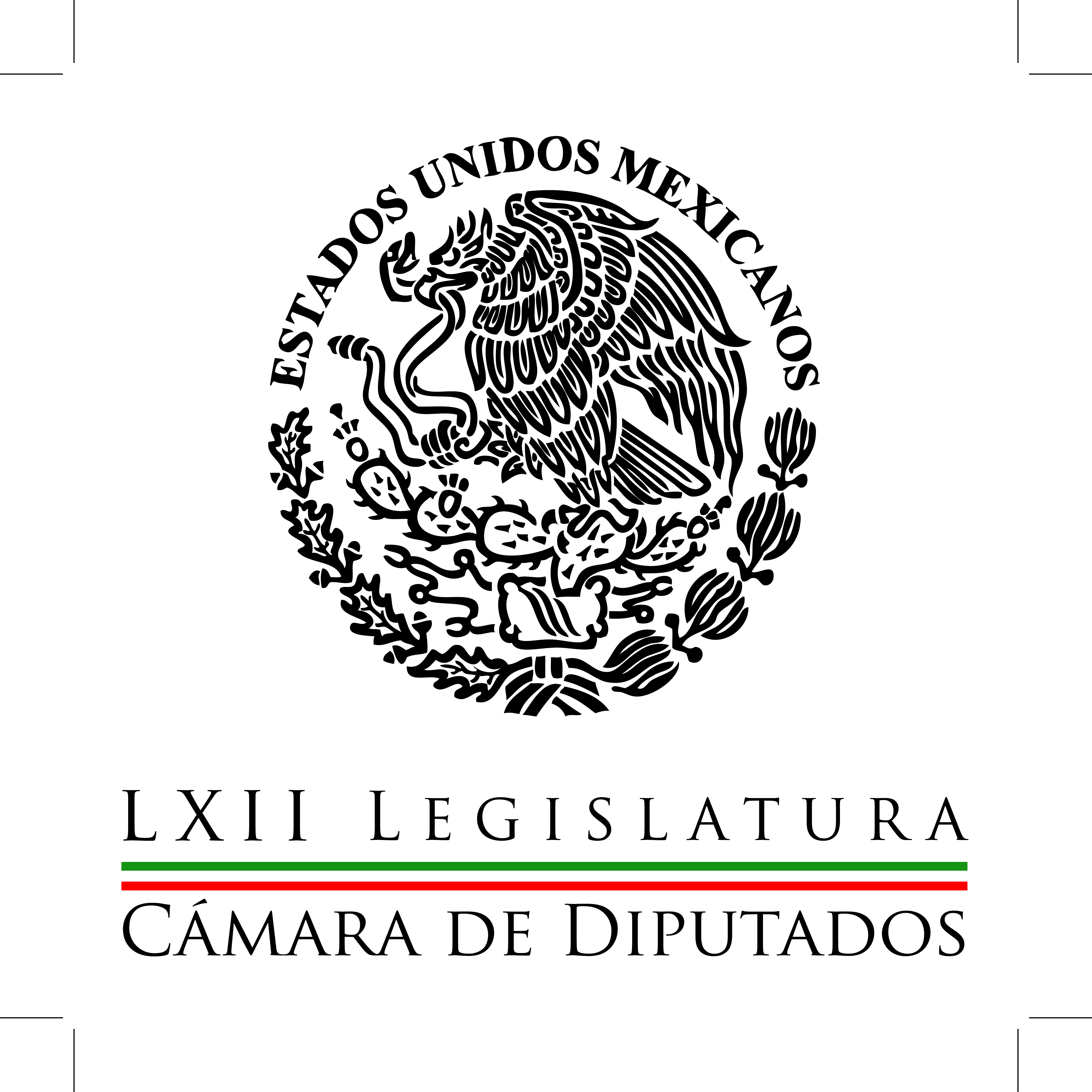 Carpeta InformativaPrimer CorteResumen: Diputados del PRI, listos para avalar minuta en materia de transparencia Piden evitar abuso laboral a jornaleros; exigen aplicar sancionesCuestiona PANAL vales para medicinas; exige explicación a la Secretaría de SaludLlama CONAPRED a legisladores a emitir normas contra la discriminaciónSe debe hacer una modificación al esquema de las jubilaciones: ASF Enrique Campos Suárez: EPN afirmó que vendrán cambios en planeación de gastos Gerardo Gutiérrez Candiani: Pemex está en una situación difícil 23 de marzo del 2015TEMA(S): Trabajo LegislativoFECHA: 23/03/2015HORA: 7:08NOTICIERO: MVS NoticiasEMISIÓN: Primer CorteESTACION: 102.5 FMGRUPO: MVS 0Diputados del PRI, listos para avalar minuta en materia de transparencia Carlos Reyes, conductor: Diputados priistas dijeron estar listos para avalar la minuta enviada por el Senado de la República, en materia de transparencia. Angélica Melín, reportera: Efectivamente, esto es lo que ha planteado el coordinador parlamentario del tricolor en la Cámara de Diputados, el diputado Manlio Fabio Beltrones, quien calificó como positivo que los colegisladores, es decir, los senadores de la República, hayan aprobado este ordenamiento. El legislador priista aseguró que con estas normas, ningún poder será excluido de la rendición de cuentas, esto, luego de que los senadores panistas presentarán de última hora, un artículo transitorio en esta ley, que da un plazo amplio al propio Senado y a la Cámara de Diputados, para que implementen medidas de transparencia en las fracciones parlamentarias, y por fin, den a conocer cómo es que se manejan, las llamadas subvenciones, que se entregan, precisamente, a las bancadas en estos dos órganos del Congreso de la Unión. El diputado Beltrones Rivera agregó que con la Ley de Transparencia, también deberá rendir cuentas los fideicomisos, los fondos públicos, los partidos políticos y los sindicatos, y los legisladores, quienes estarán obligados a abrir la información a la ciudadanía, sobre todo en lo que tiene que ver con el manejo de recursos públicos. Al convocar a los diputados del PRI a alistarse para analizar y a aprobar la Ley de Transparencia, el también presidente de la junta de coordinación política, en San Lázaro, recordó que esta norma, la Ley de Transparencia, reglamenta el artículo sexto constitucional, esto en lo referente a la obligación de los funcionarios públicos, ya lo decía, los legisladores e instancias, como sindicatos y partidos, a transparentar el uso de los recursos de su alcance, y brindar información pública, sobre esta utilización del erario. Indicó el diputado Beltrones, que la minuta, institucionaliza la transparencia, y lo que busca es inhibir y sancionar las irregularidades que fomentan la opacidad y la impunidad; expuso que la Ley de Transparencia contempla un Sistema Nacional de Transparencia, donde el IFAI, el Instituto de Acceso a la Información, pasará a ser un Instituto Nacional de Transparencia, también prevé fortalecer los institutos de acceso a la información en los estados de la República; reforzar las capacidades de la Auditoría Superior de la Federación, aunado, que dijo, operará una plataforma nacional de transparencia, que será a través de las que se gestionen las solicitudes de acceso a la información que presenten los ciudadanos, y bueno pues también, que gestione los portales de transparencia de las dependencias públicas, y bueno, será la que garantice el acceso a la información de los sujetos obligados. El coordinador priista, para terminar, enfatizó en que, legisladores locales y federales, también deberán cumplir con las normas de transparencia e informar sobre sus ingresos, y es que el buen juez, dijo el diputado Beltrones Rivera, por su casa empieza. 2’ 54”, Ma.m. INFORMACIÓN GENERAL TEMA(S): Trabajo LegislativoFECHA: 23/03/2015HORA: NOTICIERO: Primero NoticiasEMISIÓN: Primer CorteESTACION: Canal 2GRUPO: Televisa 0Se debe hacer una modificación al esquema de las jubilaciones: ASF Enrique Campos Suárez, colaborador: Déjeme comentarle esto porque Juan Manuel Portal Martínez, él es el titular del Auditoría Superior de la Federación, estuvo en la Cámara de los Diputados. Además de encabezar la Primera Mesa de Análisis del Informe de la Cuenta Pública del 2013, habló sobre el déficit en el régimen de pensiones y jubilaciones. Explicó que en 15 años vendrán los problemas para las finanzas del país si no hay una modificación al esquema actual. Insert de Juan Manuel Portal, auditor Superior de la Federación: "El mayor riesgo financiero se registrará en el período 2030-2050, ya que se demandará un pago promedio anual de 0.8 billones de pesos, lo cual significará que en cada uno de esos 20 años se podrían ejercer recursos equivalentes al 6.1 por ciento del PIB de 2013". TEMA(S): Trabajo LegislativoFECHA: 23/03/2015HORA: NOTICIERO: Primero NoticiasEMISIÓN: Primer CorteESTACION: Canal 2GRUPO: Televisa 0Enrique Campos Suárez: EPN afirmó que vendrán cambios en planeación de gastos Carlos Loret de Mola, conductor: Primero finanzas, Enrique Campos. Enrique Campos Suárez, colaborador: Carlos vámonos con la información económica. A finales de enero el gobierno federal anunció un recorte al gasto público de más de 124 mil millones de pesos, esto fue consecuencia de la drástica caída en los precios del petróleo a nivel internacional. Aquí en México el precio previsto en el presupuesto está en 79 dólares por barril, así está contemplado, pero hoy está 30 dólares más abajo, está en 44.46 y fluctúa en este nivel, en otras palabras no va a entrar ese dinero que se esperaba y no sólo en el 2015 sin el problema se va a extender a los años siguientes como lo reconoció el miércoles el secretario de Hacienda, Luis Videgaray. Es que con ese panorama, el presidente Enrique Peña Nieto afirmó el viernes que van a tener que venir cambios en la planeación de los gastos. En más de estos temas Carlos, en más de los temas económicos, esto es lo que dijo el Presidente. Insert de Enrique Peña Nieto, presidente de México: “Y para 2016 haremos un rediseño integral del Presupuesto de Egresos, De hecho el proyecto de Presupuesto del próximo año se construirá desde cero, lo que implicará una revisión a fondo en lugar de una mera modificación inercial como ha ocurrido desde hace más de una década”. En el acto de clausura de la Convención Nacional Bancaria en Acapulco, Guerrero, el Presidente sostuvo que en adelante el país deberá de ser capaz de hacer más con menos. Insert de Enrique Peña Nieto, presidente de México: “Vamos a cambiar y a ajustar políticas públicas, programas gubernamentales, que ya no corresponden a la realidad del país ni a las nuevas demandas de la sociedad, se trata justamente de construir el gobierno que merecen los mexicanos, un gobierno renovado, moderno, más eficiente y capaz de hacer más con menos”. 1’ 52”, Ma.m. TEMA(S): Trabajo LegislativoFECHA: 23/03/2015HORA: NOTICIERO: En los Tiempos de la RadioEMISIÓN: Primer CorteESTACION: 103.3 FMGRUPO: Fórmula 0Gerardo Gutiérrez Candiani: Pemex está en una situación difícil Gerardo Gutiérrez Candiani, colaborador: El pasado miércoles 18 de marzo, como tú sabes, se conmemoró el 77 aniversario la Expropiación Petrolera bajo un entorno muy difícil para Pemex y la industria petrolera en su conjunto. El balance ya lo hemos hecho en reiteradas ocasiones, la empresa, que ha dejado de ser una empresa paraestatal y ahora es una empresa productiva del Estado, cerró su ciclo con una elevada deuda de más de dos billones 900 mil millones de pesos y tiene problemas graves que limitan el desarrollo del sector, mismos que han constituido un cuello de botella para la competitividad de la industria. Pemex enfrenta elevados pasivos laborales, casi 76 mil extrabajadores son jubilados o pensionados y la deuda por este concepto llegó el año pasado a un billón 474 mil millones de pesos, a esto también debemos sumar el hecho de que en el 2014 la petrolera registró pérdidas también por cantidades importantes. Sin embargo, más que hablar del pasado y de los problemas, hoy debemos enfocarnos al futuro y sobre todo a la búsqueda de mecanismos que nos permitan implementar de manera positiva la gran reforma energética que recientemente se aprobó. Si bien Pemex está en una situación difícil por todas estas décadas de mal manejo y el mercado petrolero hoy enfrenta severa volatilidad y sobre todo el desplome, tanto de los precios, y en el caso de Pemex de la producción, no deben de ser factores que nos distraigan y sobre todo que no nos hagan perder los grandes objetivos para poder modernizar a la industria petrolera y al sector energético en su conjunto. Estamos convencidos que tanto el sector energético como Pemex y CFE van a ir en la ruta correcta. TEMA(S): Trabajo LegislativoFECHA: 23/03/2015HORA: NOTICIERO: Grupofórmula.comEMISIÓN: Primer CorteESTACION: onlineGRUPO: Fórmula 0Impugnarán suspensión de derechos políticos a Cuauhtémoc Gutiérrez.La Comisión de Justicia Partidaria del PRI, decidió suspender temporalmente los derechos como militante del partido a Cuauhtémoc Gutiérrez de la Torre, quien presuntamente encabezaba una red de prostitución.Ante esto, el líder nacional del PRI, César Camacho, justificó la decisión con el argumento de que no se le ha comprobado delito alguno.Sin embargo, el consejero Armando Barajas anunció que interpondrá una impugnación ante el Tribunal Electoral para que se anule la resolución y así evitar la permanencia de Cuauhtémoc Gutiérrez de la Torre en este instituto político. TEMA(S): Trabajo LegislativoFECHA: 23/03/2015HORA: NOTICIERO: Grupofórmula.comEMISIÓN: Primer CorteESTACION: onlineGRUPO: Fórmula 0Detención "La Tuta" no reduce tráfico y venta de enervantes en Michoacán: comisionado.El comisionado nacional contra las adicciones, Manuel Mondragón y Kalb, sostuvo que la detención de Servando Gómez Martínez "La Tuta" y otros cabecillas de Los Caballeros Templarios no implica una reducción en el tráfico y venta de enervantes en Michoacán."Suponer que es la panacea, suponer que con la destrucción o la fragmentación de Los Templarios, las circunstancias en torno al crimen organizado desaparecen, sería muy poco objetivo porque hay suplencias y hay otros grupos criminales que van a ocupar el lugar, ósea que esta lucha no se acaba nunca". Ma.m. Carpeta InformativaSegundo CorteResumen: Pide diputada incluir prioridades del Legislativo en Presupuesto 2016Kamel Athie: Análisis de la Ley General de AguasJosé Fernández Santillán: Ley de TransparenciaPolimnia Romana Sierra: En el DF se creó una mafia de delegados con el secretario de GobiernoCésar Camacho: Nuestras campañas serán de propuestas No he tenido dificultades para realizar campaña: Aureoles23 de marzo de 2015TEMA(S): Trabajo Legislativo FECHA: 23/03/15HORA: 13:23NOTICIERO: Notimex / RotativoEMISIÓN: Segundo Corte  ESTACION: Online GRUPO: Notimex 0Pide diputada incluir prioridades del Legislativo en Presupuesto 2016La legisladora Lucila Garfias Gutiérrez propuso exhortar a la Secretaría de Hacienda y Crédito Público (SHCP) incluir en la presupuestación base cero para el ejercicio fiscal de 2016 las prioridades emitidas por la Cámara de Diputados.La diputada federal de Nueva Alianza explicó que el titular de dicha dependencia, Luis Videgaray Caso, dio a conocer que el proyecto de Presupuesto de Egresos para 2016 se llevará a cabo bajo un esquema distinto a los anteriores.Esta modificación se debe a que se tiene que hacer una revisión completa del gasto de los recursos provenientes de los impuestos de los mexicanos, indicó en un comunicado.El presupuesto base cero es una metodología de planeación y presupuesto, que trata de reconsiderar cada año todos los programas y gastos, así como proporcionar información detallada sobre los recursos que se necesitan para los resultados deseados.Garfias Gutiérrez pidió que se incluya en los precriterios de política económica un anexo detallando la metodología, que considere los alcances y criterios que servirán de base para la prioridad en la asignación de los recursos públicos.La integrante de la Comisión de Presupuesto y Cuenta Pública hizo notar que el proyecto de presupuesto para 2016 se construirá bajo un entorno complejo, debido a la baja en los precios del crudo a nivel mundial, así como por una política monetaria internacional adversa y la desaceleración de la economía a nivel global.Bajo este contexto se pronostica un escenario difícil para México, por lo que es necesaria una revaloración en la asignación presupuestal, sin que el Estado eluda sus compromisos y responsabilidades.Se deben considerar como temas prioritarios la calidad educativa en sus tres niveles, el desarrollo y la sustentabilidad de la agricultura y el ambiente, así como el fortalecimiento de la ciencia y la tecnología del país.También el gasto racional y planificado de las pensiones, el impulso a la economía interna y la seguridad social.La legisladora mexiquense expuso que la SHCP debe difundir la información sobre la idoneidad y compatibilidad del marco normativo vigente con presupuesto base cero, en función de la programación, presupuestación, seguimiento de la contabilidad gubernamental y la evaluación del gasto público.Sería oportuno que se invite a representantes del Consejo Nacional de Evaluación de la Política de Desarrollo Social para que aporten sus experiencias, información y datos en materia de medición y evaluación de la política nacional de desarrollo social, programas y acciones que ejecuten las dependencias públicas en la materia. /gh/mTEMA(S): Trabajo Legislativo FECHA: 23/03/15HORA: 07.40NOTICIERO: MVS NoticiasEMISIÓN: Segundo CorteESTACION: 102.5 FMGRUPO: MVS  0Kamel Athie: Análisis de la Ley General de AguasCarlos Reyes (CR), conductor: Para seguir con este tema de la Ley de Agua, tenemos en la línea telefónica a Kamel Athie Flores, él es presidente de la Comisión de Agua Potable y Saneamiento de la Cámara de Diputados. Diputado, ¿cómo está? Muy buenos días. Kamel Athie (KA), presidente de la Comisión de Agua Potable y Saneamiento de la Cámara de Diputados: Muy buenos días, Carlos. Es un placer saludarte. Y también estaba escuchando, qué bueno que haya muchas manifestaciones por el vital líquido, incluyendo artistas, sobre todo en esta fecha donde recientemente se festeja el Día Mundial del Agua, porque eso muestra que hay una preocupación y esa preocupación se debe de plasmar en cómo preservar el vital líquido con leyes modernas, actualizadas, adecuadas, como es la iniciativa de ley que se aprobó en las comisiones unidas y que no fue posible ingresarla al Pleno para evitar una serie de desavenencias dentro y fuera del Palacio Legislativo de San Lázaro. Ahorita estamos en un impasse que acordaron en la Junta de Coordinación Política de la Cámara. Oía, por ejemplo, lo que se estaba diciendo, el documento que está ingresado, habla de entre 50 y 100 litros por persona, habitante/día de los nueve millones de mexicanos que hoy día no tienen acceso seguro al agua, o sea, es el rango que estableció la Organización Mundial de la Salud y también la ONU, entonces esa parte obviamente está subsanada. CR: Oiga diputado, aquí en México la palabra privatización, quizá en otros países no se satanice, pero aquí en México, por la experiencia que tenemos en muchas privatizaciones, nos preocupa por lo que pueda venir a futuro. Se dice, y los decían en estas organizaciones en estas manifestaciones que llevaron a cabo, que lo que se busca es la privatización del agua. KA: Sí, efectivamente. Yo creo que lo primero es analizarlo desde dos ángulos: el primero en el estrictamente constitucional. Yo creo que tenemos una fuente de análisis muy importante donde para privatizar el agua, requieres modificar el artículo 27 constitucional y también el 115. En el mismo cuerpo del documento y la exposición de motivos y la argumentación se dice que el agua en esta ley, en esta iniciativa de ley, se considera como un asunto de prioridad nacional y, por lo tanto, bajo la tutela y rectoría del Estado, entonces ese es un ángulo que conviene analizar aparte para saber si se va a privatizar o no. Hasta ahorita no me han podido decir en qué artículo dice que se va a privatizar. Por otra parte, en otro enfoque de análisis, y de allí un poco resolviendo la inquietud tuya, es que vivimos en un país cuyo marco legal, desde hace muchas décadas, permite la participación de la iniciativa privada en una economía donde actúan gobierno e iniciativa privada, y en el sector del agua tiene muchos años participando el sector privado. CR: ¿Pero en el suministro del agua? KA En el suministro del agua hay unos ejemplos que es el de Saltillo, el de Aguascalientes, tengo entendido que el de Puebla, pero eso no es privatizar el agua, es que el servicio del agua se le haga llegar a la población por medio de una empresa privada. Esas cosas yo no las decidí ni soy amigo de que así suceda, pero el artículo 115 constitucional faculta a los municipios para poder hacerlo, por eso esta ley no se mete con el artículo 115, reglamenta el artículo 4° de la Constitución para darle acceso al agua a los nueve millones de mexicanos que no la tienen, pero el 115 permite que se hagan esas cosas. Yo les he dicho en otras entrevistas que aquí en la jefatura de Gobierno, desde que estaba Andrés Manuel López Obrador, cuatro empresas privadas están prestando de alguna manera servicios en la distribución del agua. Entonces hay diferentes formas de participación; los ejemplos que te puse primero son unos, éste del departamento, perdón, de la jefatura de Gobierno son otros, y así puede haber más. Hay quien construya obras, por ejemplo en mi tierra, en Ciudad Juárez, la construcción de un acueducto para darle agua a Juárez cuando estaba en su boom de crecimiento económico y que había déficits muy importantes, ¿verdad?, el acueducto lo hizo una empresa privada, lo financió, y el organismo operador le está pagando a esa empresa que lo construyó, le está pagando la amortización del acueducto, o sea, el gobierno no puede hacer todo, es algo que debemos de hacer... CR: Ya. KA: O cortamos a la iniciativa privada, que ya no participe, y se nos aumentan los rezagos y déficits en el abastecimiento de agua, o bien que participe de manera regulada, sin que el agua se privatice. CR: Eso sería quizá algo que habría que ponerle mucha atención. Oiga, diputado, una preocupación también que existe sobre el tema de los trasvases, ¿se llevará el agua de asentamientos humanos marginados, vamos, a grandes ciudades o a lugares donde se vaya a practicar el fracking, y se descuidará entonces a pueblos indígenas, que en realidad sus condiciones son deplorables? Esto es lo que también se ha manifestado como una preocupación. KA: Sí, mira, ahí hay una serie de confusiones. Realmente la gente que anda... está en campañas políticas, monitoréenlo y verán quiénes son y qué están haciendo ahora. Están en franca campaña política y yo no quiero criticar nada, pero bueno, mediáticamente pues ellos aparecen en las planas nacionales estando en campaña. Yo creo que eso debería de regularse. Mira, lo que tú me dices de los trasvases... CR: Sí. KA: Pues los trasvases es pasar agua de una cuenca a otra mediante la construcción de infraestructura, y eso surge cuando el crecimiento de la población en las grandes zonas metropolitanas sobre todo es explosivo, y las cuencas propias se agotan. CR: Sí. KA: Entonces, tienes que recurrir a traer agua o no darle agua a esa gente. Son digamos, las disyuntivas de todo gobierno. México, el primer trasvase que tuvo, yo lo recuerdo, fue del Alto Lerma, de aquí del Estado de México., alrededor de 190 pozos que tuvieron que abrirse y traer el agua a la Ciudad de México; el segundo gran trasvase fue el Cutzamala I. CR: Sí. KA: El segundo trasvase, el Cutzamala II y está pendiente el Cutzamala III, pues no lo han traído. México tiene 35 años que no tiene una fuente nueva de agua... CR: Claro. KA: Y por eso son los déficits en Iztapalapa, aquí, allá, acullá y por eso también son las exploraciones profundas a más de mil metros, para ver si hay agua en esas profundidades del subsuelo y podérselo otorgar a la gente. Ahora, me hablabas de las comunidades indígenas... CR: Sí. KA: Las comunidades indígenas son, precisamente, a los que están en buena medida conteniendo los nueve millones de personas, allí es donde están, ellos están en las sierras. El desarrollo económico, la civilización obligó a nuestras etnias a que se remontaran a las partes altas de las sierras de Chihuahua, de Oaxaca, de Chiapas, de Guerrero, de Hidalgo, de Durango... CR: Sí. KA: Y esas comunidades son las que más sufren por el abastecimiento de agua, igual que las mujeres y los niños, que son quienes normalmente la acarrean... CR: Claro. KA: Pero eso no tiene nada que ver con los trasvases, ¿verdad?, allí es donde confunden todo. Allí es donde queremos dar con muchas técnicas de captación de agua de lluvia, de por lo pronto llevarles en pipas cuando las sequías son fuertes... CR: Bien. KA: Eso es lo que dice la ley. CR: Claro. Pues diputado Kamel Athie Flores, presidente de la Comisión de Agua Potable y Saneamiento, estaremos muy en contacto con usted. Ahorita hay un receso, una pausa, pero se retomará y platicamos más adelante sobre el cauce que toma esta ley. Gracias por tomarnos la llamada y muy buenos días. KA: Mira, Carlos, nada más quisiera agregar algo... CR: Sí. KA: Nuestro líder parlamentario, que es el presidente de la Junta de Coordinación Política... CR: Sí. KA: Nos dio indicaciones de que estuviéramos abiertos en donde hay puntos de confusión, para poderlos aclarar en la redacción de algunos artículos que se puedan malinterpretar, entonces, yo creo que éste es el caso, si hay artículos que se pueden malinterpretar, bueno, sentémonos, veamos cuáles son, qué redacción cumple de manera de eliminar dudas, ¿no? CR: Pues estaremos muy pendientes de este caso e informando a todo el auditorio, gracias, diputado. KA: Un abrazo, saludos a todo tu auditorio. CR: Gracias al diputado Kamel Athie Flores, presidente de la Comisión de Agua Potable y Saneamiento. Duración 10´18´´, ys/m.TEMA(S): Trabajo Legislativo FECHA: 23/03/15HORA: 07.21NOTICIERO: MVS NoticiasEMISIÓN: Segundo CorteESTACION: 102.5 FMGRUPO: MVS0Miguel Alonso Raya: Análisis de la Ley General de AguasCarlos Reyes (CR), conductor: De acuerdo a lo que nos informa mi compañera Natalia, este domingo se celebró el Día Mundial del Agua. Le comentaba en un inicio que, de acuerdo con Organización de las Naciones Unidas, esta fecha tiene diversos objetivos, entre ellos promover entre los países miembros actividades orientadas a fomentar la importancia de este recurso, del vital líquido. Sin embargo, es de reconocer que esta fecha en nuestro país cobró importancia, es relevante toda vez que se está en estos momentos en el análisis de la nueva Ley General de Aguas, tan polémica como varias de nuestras reformas. Para platicar sobre este tema, ahondar sobre lo que tiene que ver con esta ley, tenemos en la línea telefónica a Miguel Alonso Raya, él es coordinador del PRD en la Cámara de Diputados. Diputado, ¿cómo está? Buenos días. Miguel Alonso Raya (MAR), coordinador del PRD en la Cámara de Diputados: Buenos días, Carlos. A tus órdenes. CR: Gracias diputado. Un tanto preocupante esta ley, las personas en general se manifiestan en contra porque aseguran un tema sensible para los mexicanos. Dicen que esto va hacia la privatización del agua. ¿Es así, diputado? MAR: A ver, lo que está claro es que entre lo que se legisló y quedó en 2012 establecido en las modificaciones del artículo cuarto y 27 de la Constitución para establecer lo que se llamó el derecho humano al agua, eso la ley no necesariamente lo refleja. Se estuvo impulsando que el derecho humano al agua contara con la participación ciudadana, concurrencia y corresponsabilidad de los tres órdenes de Gobierno, que tuviese transparencia y rendición de cuentas, generar, impulsar, fomentar y preservar una cultura de uso y respeto del agua, generar un padrón de concesionarios vigente, actualizado, disponible al público en general, el registro voluntario de municipios para instruir proyectos de estudio de preinversión (inaudible) proyectos hídricos de los municipios para lograr el progreso nacional. Y nos encontramos con el artículo 231, 232, el 80, el 81, en donde prácticamente en la ley toda la cadena puede participar en su construcción, en su desarrollo, la iniciativa privada; esto indiscutiblemente genera reacciones de todas partes y la limitante que establece para que participen los investigadores en la elaboración de proyectos relacionados con el agua. Todo eso ha originado estas controversias y eso mismo fue lo que propició que se tomara una decisión en principio de no discutir el 10 de marzo, el 10 de este mes, esta iniciativa, este dictamen ya en las comisiones de Recursos Hidráulicos y de Agua Potable, y esperar o abrir un espacio para que recibieran propuestas y planteamientos de diferentes organizaciones, las comisiones, y pudiéramos hacer una valoración de si había condiciones o no para poder discutir el dictamen elaborado. CR: Diputado, entre las preocupaciones que se escuchan por parte de la sociedad mexicana es que se dice que hay, esta ley habla de suministrar el agua a las grandes concentraciones urbanas, asentamientos urbanos, pero esto sería afectando las poblaciones marginadas que en ese no se les considere criterios. ¿Eso es lo que está la ley en este momento? MAR: En lo que tiene que ver con los trasvases o el traslado significa el riesgo de acaparamiento, de sobreexplotación y de expoliación del líquido y están ya como ejemplo los acueductos que están en proceso de construcción: el acueducto de Monterrey VI, el acueducto de (inaudible), lo que tiene que ver con la presa el Zapotillo para León, el Independencia y otros que son parte de los cuestionamientos, de las críticas y de los problemas sociales que se han generado. Yo estoy convencido de que si no somos sensibles a un problema de esta naturaleza y no se le pone orden en serio, una regulación en donde el Estado asuma plenamente la responsabilidad que le corresponde. El agua, además de ser un recurso y un derecho humano, es un elemento de seguridad nacional; si no se trata adecuadamente, vamos a generar miles de conflictos en relación a un problema de esta naturaleza. CR: ¿Qué tanto hay de cierto, diputado Miguel Alonso Raya, sobre que esta ley va en el sentido de apoyar la reforma energética, sobre todo para llevar a cabo el llamado “fracking” que también pues se critica mucho por el impacto en el medio ambiente? MAR: Bueno está, eso se anuncia y está la confesión… está el uso industrial que se plantea del agua y está la conclusión del secretario de la Semarnat, él dice “no se usará ni se aplicará el ‘fracking’”, que se ha discutido tanto, entre otras cosas, para la extracción del gas shale, dice “no se usará en los lugares donde no haya agua” pero evidentemente, en donde hay condiciones y hay agua, él plantea con toda claridad que se use y por lo tanto, bueno, son parte de los cuestionamientos que la gente tiene. Lo cierto es que hasta ahora en todas partes -Carlos- de la ley, lo que más se discute son concesiones, trasvases, traslados de grandes cantidades de agua de una cuenca a otra, el asunto del uso industrial y el asunto de las tarifas. En todos estos elementos este proceso se abre o se deja la participación de la iniciativa privada y eso es parte de las dudas y de los cuestionamientos que la gente tiene y de la desconfianza que hay, y yo digo que con justa razón, para cuestionar el asunto de la aprobación de esta ley. CR: Así es, y recordar también diputado que la aprobación de esta ley en comisiones, ahí en la Cámara de Diputados pues se criticó porque se dice en concreta opacidad, se dio a puertas cerradas, había guardias en la entrada que sólo permitieron el acceso a legisladores que ellos identificaban y bueno, esto sin duda genera más dudas ¿no? Porque el hecho de que se haya aprobado en comisiones en esta condición es preocupante y la sociedad mexicana pues está muy preocupada por ello ¿no? Sobre todo tomando en cuenta que es pues el vital líquido. MAR: Así es, por lo mismo fueron las razones por las que determinó que no se subiera al pleno y estamos… y abrir las comisiones pues a la participación de todas las organizaciones con diferentes preocupaciones, de los grupos parlamentarios mismos, y tomar, de acuerdo a las propuestas, pues la determinación de regresar los dictámenes en un determinado evento, a las comisiones respectivas para que puedan ser en todo caso revisados y modificados. CR: En este sentido y para que nos vaya quedando claro diputado, ¿la ley tal como está viola los derechos humanos? MAR: La ley tal como está no refleja el sentido estricto lo que se estableció en el artículo cuarto y en el artículo 127 respecto al agua como un derecho. CR: ¿Hay intereses detrás de esta ley que buscan de verdad una privatización? MAR: Pues lo dejan… deja abierto la participación de la iniciativa privada en todo el proceso desde, insisto, desde los traslados, los trasvases, las concesiones, etcétera, bueno también el cobro, la facturación, el asunto de desalojos si fuese necesario, etcétera, dejar en todo este proceso concreto la participación de la iniciativa privada. Por lo tanto deja abierto a convertir el asunto… a usar el agua como un gran negocio, espoleando al máximo este recurso. CR: Se pospuso entonces esta discusión, se difirió el debate en el pleno para que se aclaren las dudas pero ¿se están aclarando, se están escuchando otras voces o simplemente se dejó de discutir? MAR: En estos momentos no se ha retomado ni se han realizado las audiencias hasta ahora -que yo sepa- como quedamos, entonces tendrán que realizarce, tendrán que abrir las comisiones pues a recibir propuestas de las diferentes organizaciones y a abrir audiencias para, sobre esa base también -por parte de las comisiones- solicitar el regreso del dictamen, de los dictámenes ya elaborados, o del dictamen ya elaborado, para efectos de que pueda sufrir modificaciones en cada una de estos comisiones después de las propias audiencias. CR: Diputado Miguel Alonso Raya, hace unos días también el presidente de la Junta de Coordinación Política, Manlio Fabio Beltrones, dijo que esta ley en un momento tendría que salir. Es decir, ¿esta ley sale porque sale? MAR: Pues yo no, no lo veo, no lo veo así, digo, más adelante seguramente tendrá que… pues de que es necesario una ley general que regule el asunto del agua, que actualice lo que hoy tenemos como norma yo creo que es necesario pero es necesario hacerlo con mucha responsabilidad y apegado bajo un principio de convertir o de garantizar el agua como un derecho humano. CR: ¿Cuál es el proceso legislativo que queda hacia adelante sobre esta ley diputado? MAR: Lo que quedaría es abrir las audiencias, regresar los dictámenes a las comisiones y no limitar el tiempo de la recepción de propuestas por parte de organizaciones, instituciones interesadas, especialistas en el problema y, con más calma, legislar para garantizar que la Ley General que surja sea fiel reflejo de las modificaciones que se hicieron al artículo cuarto y 27 de la constitución, donde se garantiza el derecho humano al agua. CR: Pues diputado Miguel Alonso Raya, coordinador del PRD en ese órgano legislativo, le agradezco que nos haya tomado esta llamada, estaremos dando puntual seguimiento a este tema porque la sociedad mexicana está muy tendiente de un tema… quizá de los más relevantes de los últimos años aunque así no se haga ver. Pero bueno, el hecho de organizar el agua a través de una ley pues es importante y para ello estaremos informando. Gracias diputado y muy buenos días. MAR: No, al contrario, a ti Carlos, muy amable. CR: Gracias al diputado Miguel Alonso Raya, coordinador del PRD en este órgano legislativo. Duración 12´24´´, ys/m.INFORMACIÓN GENERALTEMA(S): Información General FECHA: 23/03/15HORA: 09.28NOTICIERO: Reporte 98.5EMISIÓN: Segundo CorteESTACION: 98.5 FMGRUPO: Imagen0José Fernández Santillán: Ley de TransparenciaMartín Espinosa (ME), conductor: Voy a platicar con el doctor José Fernández Santillán, analista político y colaborador de Reporte 98.5. ¿Cómo está, doctor Fernández Santillán?, que gusto saludarle, buenos días. José Fernández Santillán (JFS), analista político y colaborador de Reporte 98.5: Buenos días, Martín, con mucho gusto de compartir este espacio, como siempre, un saludo para usted y para el auditorio. ME: Gracias, doctor. Bueno, ¿qué ha habido con la Ley de Transparencia que se discute en el Congreso de la Unión? JFS: Bueno, dio un paso fundamental, porque fue aprobada en el Senado de la República con 110 votos a favor, es una cifra muy alta, alentadoramente alta, yo diría, porque fue consensada, fue revisada hasta los últimos detalles. Claro, siempre hay cosas que mejorar, pero creo que le fue bastante bien, y que está apta para que nuestro auditorio se interese y vea los pormenores del asunto de una ley que obliga a muchas instituciones a abrir su información, y a que nosotros los ciudadanos, de instancias competentes, como es el IFAI, pueda tener acceso a lo que ellos están haciendo: presupuestos, plazas, formas de operar, transacciones, sobre todo licitaciones Entonces, hay, lo que se llaman los sujetos obligados, es decir, instituciones que por le tiene la obligación de abrir estas informaciones; lo nuevo sujetos obligados, están los partidos políticos, los sindicatos, que no estaban todavía regidos por la ley, y también los tres poderes de la unión, es decir, Ejecutivo, Legislativo, Judicial, y eso quiere decir que los 328 legisladores, van a tener que rendir cuentas, igual que sus asesores, los 500 diputados y los 128 senadores, más aparte los legisladores locales. Entonces, yo creo que es una ley muy positiva, y sólo quedan reservadas informaciones referentes a la seguridad nacional, a las finanzas públicas, sobre todo, las cuestiones que puedan involucrar manejo del peso, por ejemplo, o podrían sufrir ataques, y devaluaciones, eso queda reservado, pero son las cosas menores. También, por supuesto, los estados de la República, los legisladores de los estados, los gobierno de los estados en los municipios. Yo creo que es un gran paso para nuestra democracia, porque como dijo Norberto Bobbio, que en las democracias, la publicidad es la regla y el secreto es la excepción; mientras que en las dictaduras es al revés, el secreto es la regla y la publicidad es la excepción, entonces yo creo que ahora lo que nos toca a los ciudadanos es hacer uso de este derecho, el derecho a la información, porque hasta hace poco los que hacían uso de este derecho eran profesionistas, organismos especializados, organismos civiles, algunos periodistas, entonces muy pocos se enteraban de estas cosas y las usaban. Yo creo que tenemos que dar una gran difusión, y en esto también el IFAI tiene que ver, darle más información a estos nuevos avances democráticos y ponerlos a chambear, sobre todo en contra de la corrupción. ME: Claro. Está pendiente, de hecho, han hecho algunas observaciones, los expertos, en lo que tiene que ver, la apertura de información en violaciones graves a derechos humanos, en casos de lesa humanidad, que los hechos decidirá la Suprema Corte de Justicia de Nación, que debe resolver un recurso que interpuso la Comisión Nacional de Derechos Humanos ¿no? JFS: Así es, es decir, ahí está todavía el siguiente paso. La Cámara de Diputados, que todavía puede hacer observaciones o adiciones, como Cámara colegisladora, entonces la ley todavía no se publica, es decir, no es vigente, porque tiene que seguir ese paso, y tal vez se pueda dar en la Cámara de Diputados y entonces en casos graves de violación a los derechos humanos será esto, la prueba de daño que llaman a este punto. ¿Y quién lo tiene que resolver? El IFAI o la Comisión Nacional de Derechos Humanos. Entonces, otro dato importante, Martín, es que se crea el Sistema Nacional de Transparencia. Entonces la va a presidir el IFAI que, por cierto, el IFAI se convertirá en el Instituto Nacional de Transparencia, algo similar a lo que pasó con el IFE, el IFE era Instituto Federal Electoral y ahora es Instituto Nacional Electoral, ¿por qué? Porque antes nada más calificaba temas referentes a las elecciones federales precisamente, pero ahora el ex IFE y ahora el Instituto Nacional Electoral puede calificar también e intervenir en las elecciones locales, éste es precisamente el lío que está en Guerrero. Entonces, el IFAI con nuevas facultades, con nuevas atribuciones, también tendrá que ver con los asuntos referentes a los estados, en las que tiene también organismos públicos referentes a la transparencia en los estados de la República, es un órgano fortalecido, por decirlo así. ME: Claro. JFS: Y menuda tarea tienen, importante reto para llevar a cabo todas las nuevas atribuciones que le da la ley y echar a andar, organizativa y técnicamente, todos estos cambios que por ley tiene que llevar a cabo, ¿no? El IFAI comenzó como un organismo que, de acuerdo con la ley, con ciertas atribuciones, pero ahora la ley le encarga muchas más atribuciones. Entonces, creo va a tener que contratar más personal, capacitar más personal y llevar a cabo otras tareas que no tenía antes. ME: Sí. ¿Y qué es lo que faltaría? Después de que ha sido aprobada en el Senado de la República, ¿cuáles son los pendientes? JFS: El pendiente fundamental es que pase a la colegisladora, que es la Cámara de Diputados, ahí se ratifique o se modifique, y una vez hecho esto regresa a la Cámara de Senadores, se da aviso al Ejecutivo Federal y el Ejecutivo Federal la pública, la aprueba, ¿no?, la ratifica pues y la publica en el Diario Oficial de la Federación. ME: Perfecto. JFS: Entonces eso ya tiene vigencia de ley, y entonces ya entraría a funcionar con plena vigencia y vámonos para adelante. Para que vean nuestros amables radioescuchas de qué se trata, hay dos grandes rieles que lleva, por los cuales transita la democracia: uno son las elecciones, pero otro es la transparencia. O sea, que nosotros podamos ver, el ciudadano, lo que están haciendo nuestros gobernantes y nuestros representantes. Entonces en los últimos años (inaudible) en las elecciones, pero el siguiente riel que nos faltaba montar era la transparencia, yo creo que esto que pasa binario, que nos permite montar, caminar y echar a andar con más velocidad nuestro régimen democrático. MR: Claro. JFS: Así de importante es esta ley, Martín. ME: Bien, pues vamos a estar pendientes por supuesto de este proceso que falta y le agradezco mucho el comentario, doctor Fernández Santillán, que tenga una excelente semana. JFS: Igualmente Martín, un saludo para usted y para el auditorio y feliz semana para todos. ME: Claro que sí, muchas gracias. JFS: Hasta luego. ME: Hasta luego. Es el doctor José Fernández Santillán, analista político y colaborador de Reporte 98.5. Duración 9´25´´, ys/m.TEMA(S): Trabajo Legislativo FECHA: 23/03/15HORA: 07.57NOTICIERO: MVS NoticiasEMISIÓN: Segundo CorteESTACION: 107.9 FMGRUPO: IMER0Patricia Kurczyn:Nueva Ley General de TransparenciaNora Patricia Jara (NPJ), conductora: Estamos a la espera de que la Cámara de Diputados ratifique una minuta, una propuesta de una nueva Ley General de Transparencia y Acceso a la Información Pública. Lo han hecho ya los senadores, faltan ahora los diputados y hay quizá unas horas para que quede ratificado este dictamen, tal como se ha expresado la mayoría. Es una aprobación y una modificación al Artículo 6° Constitucional que se hace en esta reforma, y hay puntos fundamentales para hablar. ¿Por qué necesitamos rendir cuentas? ¿Por qué necesitamos una nueva Ley General de Transparencia y por qué deben ratificarle a los legisladores? Patricia Kurczyn Villalobos es comisionada del Instituto Federal de Acceso a la Información y Protección de Datos, del IFAI, y le agradezco mucho a la comisionada que nos permita hablar con ella. Muy buenos días, gracias por la comunicación. Patricia Kurczyn (PK), comisionada del IFAI: No, ¿cómo está usted, maestra? NPJ: Muy bien, oiga y nada más corregirme, porque seguro ya pronuncié mal su nombre, comisionada. PK: No, no, está bien. NPJ: ¿Es correcto Kurczyn? PK: Kurczyn, está perfecto. NPJ: OK, Kurczyn, perfecto. PK: No se preocupe, muchas gracias. NPJ: Gracias, comisionada. PK: Gracias a usted y gracias por permitirnos que su auditorio, que es muy importante, nos pueda escuchar. NPJ: Pues quizá en unas horas podamos tener ya una nueva Ley General de Transparencia, ¿cuál es la diferencia con la ley que tenemos? PK: Sí, claro. NPJ: ¿Por qué hay que sancionar una nueva? PK: Bueno, hay que sancionar una nueva ley porque el Artículo 6° Constitucional se reformó el 7 de febrero del año pasado, motivo por el cual le dio nuevas atribuciones al órgano garante que hasta hoy se llama Instituto Federal de Acceso a la Información Pública Gubernamental, pero esta ley era la ley que regía... al Artículo 6°, es una ley federal vigente todavía, y con las nuevas atribuciones era necesario tener una ley general. ¿Por qué? Porque en la ley general nos va a dar un marco normativo para todos los estados de la República. Una ley federal se aplica a lo que es Federación y, por lo tanto, se aplicaba solamente al Gobierno Federal. Los estados, pues algunos habían legislado, de una manera o de otra. Las leyes no son iguales, hay diferencias. Claro, con todo el respeto a la soberanía estatal, nosotros tenemos que buscar la forma de homologar y esa forma es a través de la Ley General que da los principios. Vamos a decir que da los mínimos y los máximos, los principios, las formas, y a cada estado de acuerdo con esta ley y de acuerdo con sus condiciones y sus necesidades, hacen una ley de acuerdo con su Congreso estatal. Esa es la primera diferencia. NPJ: Bien. PK: La segunda diferencia es que esta nueva ley general le otorga al instituto muchas más facultades, por ejemplo, amplía el número de sujetos obligados. Ya no quedan sujetos a esta ley solamente los órganos del Poder Ejecutivo Federal, sino nos quedan también todos los órganos de la Unión, de la Federación, Poder Legislativo, Poder Judicial, con las excepciones que se marca para la Corte, y luego partidos políticos, sindicatos, fideicomisos y en general, nos dice la ley, toda persona física o moral que reciba o que ejerza recursos públicos. Con esto, pues como usted comprenderá, da una ampliación muy importante porque ahora sí habrá la facultad de poder buscar información, de exigir que se dé información pues en cualquiera de las áreas en las que haya recursos públicos. NPJ: Quedan, prácticamente, todos los organismos autónomos dentro de esta... PK: También. NPJ: ...obligación. PK: También los órganos autónomos. NPJ: Se había hablado mucho, consejera, de los sindicatos también... PK: Sí. NPJ: ...durante mucho tiempo. A mí la preocupación que me da este asunto de la soberanía y de la autonomía, que finalmente los protege también la Constitución. PK: ¿De los sindicatos? NPJ: Sindicatos y... PK: Sí. NPJ: Y las universidades públicas, por ejemplo, muchas instancias, ¿no?, que practican su autonomía. PK: Sí. Totalmente de acuerdo, pero le voy a decir, todo esto queda a salvo. Las autonomías para su manejo, para su propia gestión, no quedan afectadas. Aquí lo único es: tú recibes dinero, tú recibes recursos públicos, una persona, cualquiera que sea, tiene derecho a que le rindas cuentas, a conocer, a tener la información, la más amplia posible de cómo y en qué manejaste esos recursos, a qué los aplicaste, bajo qué criterios, de qué manera y cuáles son los resultados, también eso es muy importante. Esto es, estamos hablando de una auténtica rendición de cuentas, que no solamente son los recursos como tal: "En qué los gasté, ah, pues los gasté porque construí casas". "No, espérame, esas casas, ¿para quién fueron, cuánto costaron, quién las hizo, bajo qué conceptos se fueron construyendo, de qué manera se distribuyeron, qué créditos, qué intereses?". Vamos, tiene que ser la transparencia total. El ánimo fundamental es que recuperemos la confianza que dé a cierta manera se ha ido perdiendo, y que volvamos los mexicanos a tener confiabilidad tanto a los gobernantes, como en todos aquellos, cualquier organismo que tenga dinero del estado, de los recursos públicos. Finalmente es el dinero también del pueblo ¿no? MPJ: Claro, de hecho es dinero del pueblo, porque finalmente sin estos impuestos, las contribuciones que se hacen mediante pagos, en fin, el Estado no podría funcionar, ni ningún gobierno que lo encabece, esto es verdad. Aquí el punto es, dice, va a tener más facultades el IFAI, se amplían estas facultades, pero ¿hasta dónde se amplían? Vemos mucho que se dan a conocer cuentas, lo vemos a nivel municipal, que un alcalde hace una fiesta de 15 millones de pesos, nadie le pregunta de dónde sacó el dinero, hasta ahorita, nadie le ha preguntado, él puede llevarse ese dinero, gastarlo, nadie sabe, pero sí supimos cuánto costó la fiesta, y se hicieron cálculos, ahí quedó, en escándalo. Tenemos otros asuntos, como pueden ser posibles conflictos de intereses, con cuestiones o acciones que no quedan en la transparencia. Pero tenemos un problema real con los municipios, ¿cuál es el alcance de esta nueva ley general, consejera Patricia Kurczyn, en cuanto a los municipios? PK: Yo le quiero decir que el municipio, de acuerdo con nuestra Constitución es un municipio libre y por supuesto, forma parte de una organización estatal y, bueno, somos una federación, entonces el órgano estatal es el que será, el que pueda dar a conocer de los asuntos de transparencia de los municipios. Cuando el municipio no dé la información, cualquier persona que le pida al presidente municipal informes sobre esos 15 millones, el presidente municipal o cualquiera de sus órganos municipales, debe de dar la respuesta, y cuando no da la respuesta, o la dan de una manera equívoca o incompleta, esta persona puede recurrir esta respuesta para que el órgano estatal lo conozca, lo conozca el IFAI, en caso de que no tenga un respuesta completa. NPJ: Pero, sí, o sea, ahí todavía no llegamos a un punto donde sea una obligación, aquí seguimos con la parte voluntaria, entiendo por la autonomía, a ver, no entiendo. PK: No, esto es obligatorio, todos tenemos que tener una información en nuestros portales, todos deben de dar, rendir las cuentas anticipadamente, no es necesario que alguien tenga que preguntar la información de los recursos municipales y demás. Así como el presidente municipal rinde sus informes, todas esas acciones que realizan, las deben de mantener manifestadas. Esperemos que haya la posibilidad de que tengan un portal, de que tengan la forma de tenerlo; aquellos municipios que no lo tengan, tendrán que tener la disposición de apoyar para dar toda la información de la mejor manera que se pueda, pero no es voluntario, es obligatorio, y todos los sujetos obligados. Por ejemplo, cualquier partido político, sindicato, cualquier secretaría de Estado, cualquier parte, tiene que tener una página en Internet, ese portal de obligación de transparencia, tiene que dar toda la información. Entre más amplio esté esto, entre mejor elaborado esté, habrá menos recursos de información, menos accesos, ¿por qué?, porque la gente busca en la página, encuentra la información y se queda satisfecho, no la tiene hecha o su página está endeble, o no se lee, o es ilegible, o tiene cualquier situación. Entonces me veo obligado a preguntarte, porque muchas veces las dependencias se quejan de que tienen muchos accesos de información, y la respuesta es muy sencilla: transparenta toda tu información, y vas a tener menos accesos. NPJ: Claro, menos preguntas directas sobre lo que haces, si ahí pones qué haces, y es lo que ha faltado mucho en la vida municipal, sobre todo en esto que es la primera instancia de gobierno, pero que también es la primera instancia para el ciudadano en cuanto a ver un ejercicio de administración pública, y a veces estos son muy opacos, por eso es muy importante esta nueva Ley General de Transparencia también es ese sentido. PK: Hay municipios muy pequeños y hay municipios muy grandes, muy importantes; hay municipios muy pequeños, que además son muy pobres; habrá otros en los que difícilmente podemos pensar que tengan acceso a Internet. Todo esto es un reto que se tiene que transformar, es algo que se tiene que buscar y que tenemos que encontrar la forma de que la rendición de cuentas, por pobre que sea el municipio, las tenga que rendir, y que no vayamos a tener aquellos casos, por ejemplo, de aquel presidente municipal que se jactaba, en su propia campaña, de decir que había robado, pero nada más poquito. MPJ: Ese fue el que hizo la fiesta millonaria, y hasta hoy ni el congreso del estado, ni el Senado, nadie la ha pedido cuentas, ni un órgano interno de control, nada, nada nada, entonces necesitamos poner atención a estas cosas. PK: ¿Sabe qué? Se requiere un motor, que enciendan el motor para preguntar, si no es voluntariamente la información tiene que haber una solicitud de información. En el IFAI tenemos ahorita atribuciones también para monitorear y para investigar cómo están los portales de transparencia, cómo están rindiendo sus cuentas. Vamos a recibir las denuncias, por así decirlo, de aquellas personas que se encuentren con que los portales no están completos, pero nosotros no tenemos facultades para ir directamente, para investigar o para averiguar, porque no somos una instancia judicial. NPJ: No, pues sí, sí es cierto. Pues consejera, estamos pendientes, esperamos que salga adelante esta legislación, y como usted ha dicho, se trata de tener una ley que sea una auténtica herramienta para la rendición de cuentas. PK: Así es Nora Patricia, y esperamos que los diputados estén... bueno, están conscientes de la importancia de esto naturalmente, y seguramente conscientes también de la prisa que tenemos, porque ya esta ley entra en funciones. NPJ: Es muy importante, hemos visto las críticas hacia la falta de transparencia de México, de la sociedad, de los gobiernos, y tenemos que solucionarlo ya, de inmediato, no podemos seguir esperando en este asunto. PK: Va a ver que con estas actitudes, con estas políticas y las políticas de anticorrupción, México va a transformarse seguramente. NPJ: Eso esperamos todos; gracias consejera, un gusto. PK: Al contrario, muchas gracias a usted y a su auditorio. NPJ: Gracias a la consejera Patricia Kurczyn Villalobos, comisionada del Instituto Federal de Acceso a la Información. Duración 12´05´´, ys/m.TEMA(S): Trabajo LegislativoFECHA: 23/03/2015HORA: 9:16NOTICIERO: La RedEMISIÓN: Primer CorteESTACION: 88.1 FMGRUPO: Radio Centro 0Joel Salas Suárez: Ley General de Transparencia da autonomía y mayores facultades al IFAI Guadalupe Juárez Hernández (GJH), conductora: Con la aprobación de la Ley General de Transparencia, ¿qué viene para el Instituto Federal de Acceso a la Información y Protección de Datos? Joel Salas Suárez es comisionado del Instituto Federal de Acceso a la Información y Protección de Datos, y vamos platicar precisamente del tema con él. Sergio Sarmiento (SS), conductor: Señor comisionado buenos días, gracias por tomar la llamada. Joel Salas Suárez (JSS), comisionado del IFAI: ¿Qué tal Sergio, Lupita? Muy buenos días, al contrario, el agradecido soy yo por tener la oportunidad de estar con ustedes y con su auditorio. GJH: Buenos días. SS: Buenos días. ¿En qué cambian las reglas del juego para el IFAI con esta nueva Ley de Transparencia? JSS: Yo diría que cambian radicalmente, Sergio, de cara a la reforma constitucional de febrero pasado que le dio plena autonomía al IFAI, y además de la autonomía, se le dan mayores facultades. Es decir, hoy el IFAI se va a poder pronunciar sobre los tres Poderes de la Unión, antes lo hacía sólo por el Ejecutivo, era un descentralizado de este poder, y a su vez lo hará sobre los tres niveles de gobierno; en segunda instancia sobre municipios y estados. ¿Qué quiere decir esto? Que si un ciudadano de Mérida, por ejemplo, pide un formación y a nivel local esta información se la niegan, el ciudadano le va a poder decir al IFAI: "¿Quién tiene la razón, la Secretaría de Finanzas del Ayuntamiento, o yo como ciudadano que tengo derecho a saber en qué se gastaron el presupuesto, por ejemplo, de 20 millones de pesos en la remodelación de este inmueble?". GJH: ¿Qué pasa con los ahora conocidos como sujetos obligados? JSS: Es esto, Lupita, es decir, hoy serán sujetos obligados además de los tres poderes y los tres niveles de gobierno, los partidos políticos, todos los entes autónomos, los sindicatos, y deberán rendir cuentas todas las personas físicas o morales que ejerzan recursos públicos. Esta reforma básicamente lo que está buscando, y es el espíritu del Legislativo por el cual (inaudible) intentar renovar el vínculo de confianza entre autoridades y ciudadanía que, como ustedes saben, por desgracia en los últimos meses se ha deteriorado por completo. SS: ¿Le parece, Joel, que esta ley es un avance entonces sobre lo que teníamos con anterioridad? JSS: Es completamente un avance, insisto, hay progresión, como lo emite también el propio artículo 1° constitucional, en muchos temas. Hay una parte que me gustaría comentar con ustedes: el derecho de acceso es un derecho, y esa petición de partes de una persona que quiere saber en qué se gastó o cómo se están ejerciendo ciertas facultades, la transparencia, es una cualidad de las instituciones públicas. Con la ley anterior, la Ley Federal, había 17 obligaciones de transparencia, es decir, sin que mediara una solicitud las instituciones tenían que poner a disposición de la ciudadanía información. Hoy aumentan de 17 a 50. Y luego hay ya obligaciones de transparencia específica. ¿Qué va a poder poner la ciudadanía sin que pregunte por ello? Bueno, cuánto se gastan, por ejemplo, los funcionarios públicos en viajes y pasajes de comisiones, en qué se gastan más, o cuáles se contratan más en términos de obra pública, cuánto se gasta en publicidad oficial. ¿Qué quedó pendiente Sergio, Lupita? Por ejemplo, un tema fundamental es hacer públicas o versiones públicas de las declaraciones patrimoniales, que es un tema muy sensible; el poder proteger a denunciantes, muchas veces los propios funcionarios públicos conocen en dónde se realizaron posibles actos de corrupción, y si hubiese una ley que protegiera a estas denuncias, la autoridad pudiese ser mucho más expedita en las investigaciones. Pero no quiero opacar todo el logro y el beneficio que esperemos que la Cámara de Diputados en esta semana o en la siguiente, ya ha habido varias declaraciones por parte de las principales fuerzas políticas que dictaminarán pronto esta ley y que pueda entrar a plenitud en los próximos días. GJH: ¿Qué pasa, por ejemplo, con quienes no quieren y que están diciendo desde ahora que no van a aportar información? Veía el otro día que la CETEG dice "Nosotros no vamos a dar información de ninguna naturaleza... JSS: (inaudible) SS: La CETEG de Guerrero. GJH: Y la Coordinadora Nacional de Trabajadores de la Educación de Oaxaca y, bueno, también veíamos ahí que los senadores, por ejemplo, que tienen ahí un apartado para no dar información. ¿Qué pasa en esos casos? JSS: Bueno, el Legislativo contempla que el IFAI pueda emitir sanciones de apremio, sanción administrativa para quien incumpla con la ley. Es decir, la ley no se negocia, la ley se cumple, la ley se acata y si me permiten la expresión coloquial, dotaron al IFAI de mayores "dientes", de mayor capacidad de solución y mecanismos coercitivos para que los todos cumplan. GJH: Con la aprobación de la Ley General de Transparencia, ¿qué viene para el Instituto Federal de Acceso a la Información y Protección de Datos? Joel Salas Suárez es comisionado del Instituto Federal de Acceso a la Información y Protección de Datos, y vamos platicar precisamente del tema con él. SS: Señor comisionado buenos días, gracias por tomar la llamada. JSS: ¿Qué tal Sergio, Lupita? Muy buenos días, al contrario, el agradecido soy yo por tener la oportunidad de estar con ustedes y con su auditorio. GJH: Buenos días. SS: Buenos días. ¿En qué cambian las reglas del juego para el IFAI con esta nueva Ley de Transparencia? JSS: Yo diría que cambian radicalmente, Sergio, de cara a la reforma constitucional de febrero pasado que le dio plena autonomía al IFAI, y además de la autonomía, se le dan mayores facultades. Es decir, hoy el IFAI se va a poder pronunciar sobre los tres Poderes de la Unión, antes lo hacía sólo por el Ejecutivo, era un descentralizado de este poder, y a su vez lo hará sobre los tres niveles de gobierno; en segunda instancia sobre municipios y estados. ¿Qué quiere decir esto? Que si un ciudadano de Mérida, por ejemplo, pide un formación y a nivel local esta información se la niegan, el ciudadano le va a poder decir al IFAI: "¿Quién tiene la razón, la Secretaría de Finanzas del Ayuntamiento, o yo como ciudadano que tengo derecho a saber en qué se gastaron el presupuesto, por ejemplo, de 20 millones de pesos en la remodelación de este inmueble?". GJH: ¿Qué pasa con los ahora conocidos como sujetos obligados? JSS: Es esto, Lupita, es decir, hoy serán sujetos obligados además de los tres poderes y los tres niveles de gobierno, los partidos políticos, todos los entes autónomos, los sindicatos, y deberán rendir cuentas todas las personas físicas o morales que ejerzan recursos públicos. Esta reforma básicamente lo que está buscando, y es el espíritu del Legislativo por el cual (inaudible) intentar renovar el vínculo de confianza entre autoridades y ciudadanía que, como ustedes saben, por desgracia en los últimos meses se ha deteriorado por completo. SS: ¿Le parece, Joel, que esta ley es un avance entonces sobre lo que teníamos con anterioridad? JSS: Es completamente un avance, insisto, hay progresión, como lo emite también el propio artículo 1° constitucional, en muchos temas. Hay una parte que me gustaría comentar con ustedes: el derecho de acceso es un derecho, y esa petición de partes de una persona que quiere saber en qué se gastó o cómo se están ejerciendo ciertas facultades, la transparencia, es una cualidad de las instituciones públicas. Con la ley anterior, la Ley Federal, había 17 obligaciones de transparencia, es decir, sin que mediara una solicitud las instituciones tenían que poner a disposición de la ciudadanía información. Hoy aumentan de 17 a 50. Y luego hay ya obligaciones de transparencia específica. ¿Qué va a poder poner la ciudadanía sin que pregunte por ello? Bueno, cuánto se gastan, por ejemplo, los funcionarios públicos en viajes y pasajes de comisiones, en qué se gastan más, o cuáles se contratan más en términos de obra pública, cuánto se gasta en publicidad oficial. ¿Qué quedó pendiente Sergio, Lupita? Por ejemplo, un tema fundamental es hacer públicas o versiones públicas de las declaraciones patrimoniales, que es un tema muy sensible; el poder proteger a denunciantes, muchas veces los propios funcionarios públicos conocen en dónde se realizaron posibles actos de corrupción, y si hubiese una ley que protegiera a estas denuncias, la autoridad pudiese ser mucho más expedita en las investigaciones. Pero no quiero opacar todo el logro y el beneficio que esperemos que la Cámara de Diputados en esta semana o en la siguiente, ya ha habido varias declaraciones por parte de las principales fuerzas políticas que dictaminarán pronto esta ley y que pueda entrar a plenitud en los próximos días. GJH: ¿Qué pasa, por ejemplo, con quienes no quieren y que están diciendo desde ahora que no van a aportar información? Veía el otro día que la CETEG dice "Nosotros no vamos a dar información de ninguna naturaleza... JSS: (inaudible) SS: La CETEG de Guerrero. GJH: Y la Coordinadora Nacional de Trabajadores de la Educación de Oaxaca y, bueno, también veíamos ahí que los senadores, por ejemplo, que tienen ahí un apartado para no dar información. ¿Qué pasa en esos casos? JSS: Bueno, el Legislativo contempla que el IFAI pueda emitir sanciones de apremio, sanción administrativa para quien incumpla con la ley. Es decir, la ley no se negocia, la ley se cumple, la ley se acata y si me permiten la expresión coloquial, dotaron al IFAI de mayores "dientes", de mayor capacidad de solución y mecanismos coercitivos para que los todos cumplan. 734/82 segunda 82 JSS: Lo que señala Lupita en relación al legislativo, efectivamente, la iniciativa de ley que pasó a la Cámara de Diputados tiene un artículo transitorio, el número 13, en donde se dice que a partir de agosto el Legislativo implementará una serie de procesos de reingeniería administrativa para poder cumplir con estas obligaciones de transparencia, que señalábamos, pero en otro transitorio, la ley es muy clara, entrará en vigencia un año después de haber sido publicada; nosotros desde el instituto creemos que este plazo que se dieron para agosto, para generar esta reingeniería, su implementación no debe ir más allá del año, es decir, la ley se aprueba en 15 días. A principios de abril, finales de marzo, toda la ciudadanía deberá conocer estas obligaciones de transparencia que tendrá el legislativo, creo que por ningún motivo puede transgredir este periodo, que el propio legislador se dio, para cumplir con estas obligaciones de transparencia. SS: Joel Salas Suárez, comisionado del Instituto Federal de Acceso a la Información y Protección de Datos, gracias por haber tomado esta llamada. JSS: Al contrario, el agradecido soy yo, Sergio, Lupita, por la oportunidad de charlas con ustedes y su auditorio. GJH: Gracias, buenos días. 6’ 29”, Ma.m. TEMA(S):10nformación General FECHA: 23/03/15HORA: 09.13NOTICIERO: Ciro Gómez Leyva por la Mañana EMISIÓN: Segundo CorteESTACION: 104.1 FMGRUPO: Radio Fórmula0Polimnia Romana Sierra: En el DF se creó una mafia de delegados con el secretario de GobiernoCiro Gómez Leyva (CGL), conductor: Hay un personaje, Manuel, al que hemos seguido desde hace muchos años, por cierto, aunque en ocasiones... incluso en los momentos de encono político siempre le hemos seguido con muchísimo respeto y, en nuestro caso, además con mucho cariño, con una enorme simpatía. La conocimos a ella... supimos de ella a mediados de la década pasada, hace unos diez años, un poquito más, ella formaba parte de un equipo de seguridad muy singular de seguridad que tenía Andrés Manuel López Obrador. Ella era la coordinadora, ¿no? Manuel Feregrino (MF), conductor: Sí. CGL: De ese grupo que se llamaba "Las Gacelas", mujeres desarmadas que protegían sobre todo en los mítines, en eventos públicos, a Andrés Manuel López Obrador. Ella fue una militante de muchos años en el Partido de la Revolución Democrática, durísima después de las elecciones del 2006, se volvió columnista en SDP Noticias, textos muy duros... MF: Videocolumnas. CGL: Videocolumnas, algunas veces nos llegaban unos "llegues", nos daba unos llegues a nosotros, pero, bueno, siempre con un enorme respeto. Después supimos que se acercaba a Morena, es asambleísta del Distrito Federal, siempre en el trabajo social... MF: Sí. CGL: ... siempre apoyando buenas causas, la recordamos ente muchas otras apoyando al Equipo de Ángeles de la Ciudad de futbol y ahora, para nuestra sorpresa, Polimnia, cambias de partido y te vas ¡al PRI!, al PRI-Verde para buscar una delegación. Polimnia Romana Sierra, qué gusto tenerte aquí. Antes que nada, bienvenida, siempre un gusto hablar contigo. ¿Te vas al PRI, Polimnia? Polimnia Romana Sierra (PRS), asambleísta del Distrito Federal: Ya me fui. CGL: Bueno, ya te fuiste, ya te registraste. PRS: Me fui del PRD, no me han pedido que me afilie a otro partido, sin embargo, agradezco mucho el apoyo que de unos días para acá he recibido; apoyo y además muy buenas caras. Y además me encontré a otros jóvenes en este mismo barco que me da mucho porque el apostarle a la nueva generación no cualquiera lo hace y es una de las razones por las que me fui del PRD. CGL: Polimnia, pero nosotros te ubicábamos cercana a Andrés Manuel López Obrador durante mucho tiempo y ahora -usando su discurso- te vas a "la mafia del poder". A "la mafia del poder". Sí, sí, sí. Igual tú alguna vez en tus columnas te referiste esto como "la mafia del poder". PRS: Así es. Fíjate, la vida da muchas vueltas. Yo por convicción estuve en "Gobierno Legítimo". CGL: Además, sí. PRS: En Gobierno Legítimo, en la formación de Morena, no estuve de acuerdo con que se convirtiera en Partido, yo creía que era mucho más grande siendo Movimiento, me quedo en el PRD, muy convencida de las ideas que originalmente tenía el PRD. Y todavía hasta el año pasado estuvimos afiliando gente, porque yo creía en gente que formó el PRD como Cuauhtémoc, como la maestra Ifigenia, como a muchísimos mexicanos y mexicanas que incluso dieron la vida por formar una opción, una alternativa; y de pronto me doy cuenta que el tener el Gobierno de la Ciudad de México hizo que el PRD dejara de ver a la gente y se concentrará en hacer lo mismo que criticaba. Y hoy vemos -no es secreto- a un PRD desfigurado, descolorido, apoyando simplemente a las familias, a las esposas, la cuota de género se usa para meter a las esposas, hermanas o novias. La selección de candidatos no entiendo cuál es la razón para escoger a uno o a otro, pero evidentemente están equivocados porque no toman en cuenta ni el trabajo en las curules, ni el trabajo en territorio, ni mucho menos las encuestas, porque tenemos muchos candidatos a delegación del 1 por ciento en las encuestas, completamente desconocidos, ¿Cuál es el problema, si lo ponemos en la realidad de esta selección de candidatos? Tenemos el caso que ha puesto no solamente al país en crisis, sino al PRD en la peor crisis que ha tenido en su vida, que es el caso de Iguala. ¿Qué pasó allí? Bueno, ¿quién seleccionó a ese candidato, quién vio sus antecedentes, quién lo eligió, quién permitió que alguien con esa vida pudiera acceder a gobernar? CGL: Ahora, ¿de allí, irte al PRI? ¿Cómo estuvo la oferta? ¿Cómo se dio ese acercamiento? ¿Vas a ser candidata a qué delegación? PRS: A Álvaro Obregón. CGL: Álvaro Obregón. PRS: Es una delegación en la que tú sabes que venimos trabajando ya desde hace tiempo cerca de la gente, no nada más en la Asamblea. CGL: Nunca la ha ganado el PRI. PRS: No, nunca. CGL: Pero nunca ha estado cerca de ganarla el PRI ésa. PRS: No, hace muchos años que fue... CGL: Desde siempre, desde que hay votación la gana el PRD. PRS: Exactamente. CGL: Alguna vez la ganó el PAN, ¿no? PRS: No. CGL: En el 2000, que le ganaron a Alejandro Encinas, no me acuerdo quién fue. PRS: A sí, sí, sí, es verdad. CGL: Pero, bueno... ¿Cómo te acercaste al PRI? ¿Te buscaron? PRS: Me buscaron, porque no fui la única a la que buscaron, ellos empezaron a oler esta decepción que tenemos muchos perredistas, sobre todo mujeres muy valiosas como mi compañera Estela Damián, que dijimos: "Bueno, ¿qué tomaron en cuenta para elegir a los candidatos? Estamos completamente decepcionadas de hacia dónde va el PRD pero, sobre todo, más preocupadas por a dónde va la ciudad. Porque este grupo que pretende llegar al poder el año que entra, yo me quiero ir a vivir a Mérida si ganan ellos. CGL: ¿Se pretende llegar al poder el año que entra? PRS: Bueno, pues tú nada más ve... CGL: Venga. Tú siempre has sido directa, así que, venga. PRS: Leonel Luna, en la Álvaro Obregón. Y te estoy hablando de personajes que en lugar de hacer alianzas con la gente, hicieron alianzas con las mafias, que son los transportistas, los ambulantes, los antreros, los inmobiliarios y en lugar de ver por la gente tuvieron por sus intereses. Tenemos Álvaro Obregón con Leonel Luna. Bueno, no te voy a platicar de Coyoacán, tú sabes más que yo. Tenemos Cuauhtémoc. Cuauhtémoc es de las delegaciones más corruptas, más llenas de ambulantes, de comercio informal. CGL: Y patearon a María Rojo, que era una buena candidata. PRS: Y patearon a María Rojo que era yo creo que la única que iba a poder competir con Monreal, la única que iba a hacerle frente a las campañas que trae Monreal y al trabajo que trae Monreal. Creo que se equivocaron terriblemente. CGL: Oye, ¿entras a...? PRS: ¿Perdón? MF: Con Muñoz Soria. PRS: Sí. Que además ya fue delegado y que no pudo arreglar nada. Toda esta mafia que se hizo, un grupo ahí de delegados con el apoyo del secretario de Gobierno, nos dejan realmente muy asustados, preocupados, qué es lo que va a pasar con la ciudad porque, además, ninguno tiene ni tantito de izquierda, pero ni tantito. Entonces que tú me digas: "Te vas a la derecha". Yo no me voy de la derecha, la gente no cambia. Yo soy quien me formé hace muchos años y además sabes que tuve un maestro muy bueno, del que saqué lo bueno, le dejé lo que no me parece y yo no voy a cambiar. Y una de las razones por las que acepte estar en la alianza PRI-Verde, es porque les dije: "Este es mi proyecto que me he formado con la gente, es el proyecto de todos los obregonenses; no lo pienso cambiar". Y me dijeron: "Viene". CGL: Estamos recibiendo comentarios de queridos radioescuchas, algunos de ellos priistas y dicen: "Es imposible que Polimnia derrote a las huestes -así ponen- de Leonel Luna. Imposible". PRS: Pues no creo que imposible. CGL: Y filopriistas, ¿eh? PRS: Nada es imposible si tomamos en cuenta que la gente está muy enojada con Leonel, muy enojada; si tomamos en cuenta que es necesario un cambio generacional, que es necesario sangre (sic) fresca, no es posible que veamos personajes como candidatos hoy a delegaciones que se fueron vigentes hace 15 o 20 años. CGL: Yo ya soy Álvaro Obregón, ¿eh? PRS: Ahí está. CGL: Sí, desde hace algunos años, entonces soy tu electorado. PRS: Pero, además, sabes qué es lo que pasa en Álvaro Obregón, sabes que no hay derecho al servicio público, transporte, los parques están privatizados, la gente no tiene acceso a la infraestructura social, todo tiene cuota, todo tiene jefe, todo tiene patrón. CGL: Los parques están privatizados pero cuando los ciudadanos queremos apoyar es un lío. Por eso. PRS: Hay muy pocas formas de que el ciudadano pueda participar hoy. CGL: Y cuando participamos dicen que no subamos a la privatización de la ciudad, pues estamos perdidos, ¿no? Y lo que vemos es un deterioro, porque ni llega toda la inversión pública donde tiene que llegar, ni hay mecanismos para que nosotros podamos colaborar -porque además tenemos ganas de hacerlo- y cuando lo hacemos dicen: "Están privatizando la ciudad", estamos perdidos, perdidos. PRS: Es cierto. No hay una definición: o la infraestructura social está abierta a todo público o está privatizada. Estamos a la mitad, los parques en Álvaro Obregón, la llave, porque además ahora que los hicieron con cercas de estas verdes, la llave la tiene una señora que le abre a quien quiera. CGL: Sí, sí. PRS: Y además lo rentan para fiestas, lo rentan para sus asuntos personales, están privatizados, las canchas de futbol y lo sabe aquí mi amigo "El Parejita": hay que pagar para usar las canchas de la delegación. MF: ¿Sí, "Pareja"? Eso es cierto. PRS: ¿Cuánto trabajo tuvieron los Ángeles de la Ciudad para encontrar una cancha de futbol y además la mayoría son de Álvaro Obregón? Tienen que pagar para jugar futbol, estrellas de futbol mexicano. CGL: Sí, sí. "El Pareja" López. PRS: No puede ser. ¿Dónde está el proyecto de izquierda en la ciudad? CGL: Te deben de estar linchando en las redes sociales: "traidora", "espuria", "ilegítima". PRS: Mira, tengo la conciencia tranquila. Por cierto, por ahí traigo un informe que hice, soy la única diputada que ha entregado el informe, facturas, foto, gasto, todo el dinero que se me da la asamblea porque dicen: "Los diputados ganan mucho dinero", no ganamos mucho dinero, ese dinero no es para nosotros, ese dinero se tiene que usar y "El Pareja" conoce la casa de las colonias que tenemos con médico, con prepa, con... CGL: Esta bien. Tenemos que hacer una pausa, tenemos que hacer un corte y seguimos. ¿Te quedas un poco más? Y a ver si nos convences de que votemos por ti. ¿Hay alguien más aquí de la Álvaro Obregón? ¿"Pareja"? PRS: "El Parejita". CGL: ¿Nadie más? Bueno, tienes tres. PRS: Además es líder de colonia. CGL: Bueno, tienes posibles votantes. Volvemos. (Corte) CGL: Vamos a seguir conversando con la diputada Polimnia Romana Sierra, que está aquí con nosotros. Nos está dando la noticia que deja el PRD, va a ser candidata a la delegación de Álvaro Obregón por el PRI-Verde y le estábamos diciendo que nos convenciera de votar por ella, yo soy de esa delegación, mucha gente que nunca ha votado o hemos votado por el PRI, nunca. PRS: Bueno, va a ser mi primera vez, también. CGL: No, no, no me hagas eso, Polimnia. (Corte) CGL: Retomamos la conversación con Polimnia Romana, mucho tiempo perredista, cercana a Morena, cercana a Andrés Manuel López Obrador, y nos da la sorpresa de que va a ser ahora candidata del PRI y del Verde a la delegación Álvaro Obregón. ¿Por qué...? A ver, ¿por qué yo debo votar por ti? Aquí, sí, trátame como elector potencial. ¿Por qué debo votar por ti? Y olvídate de que nos conocemos y del cariño y el respeto y todo, ¿por qué tengo que votar por ti? PR: Mira, Ciro... CGL: Y además por el PRI. PR: Yo creo que en la ciudad los capitalinos estamos muy conscientes de que las cosas tienen que cambiar y de que los partidos no son un fin, sino son un medio, son un instrumento. Quienes realmente afectan para bien o para mal el curso de la ciudad son las personas, las personas que llegan a donde se toman las decisiones. Y hoy por el PRD han llegado personas que no saben tomar decisiones o que las toman sólo para ellos sin pensar en quién voto por ellos. Yo creo que hoy la democracia está entre comillas en la Ciudad de México porque la gente no está decidiendo, a la gente se le pide su opinión con una boleta, y alguien más decidió quién va en esa boleta. CGL: ¿Y por qué pensar que sí lo vas a hacer ahora, si llegaras a la delegación? ¿Por qué pensar que los vas a ser siendo priista...? No priista, llegando al cargo por el PRI. ¡Por el PRI!, Polimnia, contra lo que tanto peleaste. PR: Porque mi proyecto... Peleé con personas, peleé con personas, pero al final uno entiende que son instrumentos y son colores, y son vacíos en las personas. Yo lo que pretendo es darle un significado a un color, no que el color me dé a mí una línea. Yo tengo un proyecto que es de mucha gente, porque no lo hice yo en una sentada, no es una ocurrencia, es algo que hemos venido formando en tres años, de acuerdo a las necesidades de Álvaro Obregón. Nosotros necesitamos calidad en los servicios. Y ahora que hablabas de... CGL: Todavía no puedes hablar de eso, ¿no? De propuestas, ¿o ya? PR: No, es un proyecto que tengo hace tres años y que he hablado y que es lo que le he reclamado al señor delegado, que ya pidió licencia; pero, no hay servicios en Álvaro Obregón. Nosotros creemos que no nada más hay que garantizar los servicios, sino que hacerlos accesibles a las personas. ¿Dónde están los RTP en Álvaro Obregón? Tú solamente ves camiones verdes que son concesionados. CGL: Sí, sí, sí. PR: Y además, cuando tratas de meter un RTP, te cierran la calle, te queman camiones. No es posible que donde más necesita la gente, que es en la parte alta, San Bartolo, Santa Rosa, no llegue RTP porque las rutas no quieren que llegue RTP. Ni siquiera porque el delegado no quiere, porque las rutas amparadas en ese poder que tienen de "Yo te cierro el Zócalo a la hora que quiera", no dejan entrar a RTP. Entonces, la gente, en lugar de pagar, con su descuento y con todo lo que tiene que ver con RTP, que además se van rebasando, que no se van esperando, tienen que subirse a jugarse la vida a un camión verde, de la 50, de la 57, de la 43, de la que sea. CGL: ¿Oye, no eres...? ¿Tu caso no es de esos que luego terminan decepcionando mucho al ciudadano, que dicen: "Se cambia de un partido al otro como si nada"? Ve al PRD, ahora haciendo alianza con Nueva Alianza en el D.F. y Polimnia Romana, en el PRI. PR: Polimnia Romana ha demostrado durante tres años que solo hay una cosa que le importa y que es la gente de Álvaro Obregón. Cuando estuve en el PRD, ni mi trabajo en la Asamblea, ni mi trabajo en territorio fueron ni apoyados ni reconocidos y mucho menos vieron el futuro de ese trabajo. ¿Quién lo está viendo? El Verde. Sí, parece una ironía, pero hoy le están apostando a gente... No nada más a mí, no soy la única que se pasa: está también Fernando Zárate, Laura Ballesteros, que es una mujer que desde el primer día de la legislatura está hablando de movilidad, y la dejó ir el PAN, que, por cierto, está dejando ir una muy buena mancuerna en Miguel Hidalgo. CGL: Sí. Oye, te invitamos... Ya que estén las campañas vamos a platicar contigo y con otros candidatos sobre los problemas de Álvaro Obregón. Queríamos hoy escucharte esta noticia. Y pues suerte, Polimnia. PR: Muchas gracias, Ciro. CGL: Suerte, suerte. PR: Y que quede muy claro que mi trabajo, mis convicciones, pero sobre todo el proyecto que hoy encabezo, no cambia. CGL: Lo veremos. PR: Muchas gracias, Ciro. CGL: Lo veremos, lo veremos. Suerte. PR: Gracias. CGL: Suerte en lo que venga. Polimnia Romana Sierra va a ser candidata del PRI y del Verde a la delegación Alvaro Obregón del Distrito Federal. Duración 16´02´´, ys/m.TEMA(S): Trabajo LegislativoFECHA: 23/03/2015HORA: NOTICIERO: En los Tiempos de la RadioEMISIÓN: Primer CorteESTACION: 103.3 FMGRUPO: Fórmula 0César Camacho: Nuestras campañas serán de propuestas Oscar Mario Beteta (OMB), conductor: Vamos a platicar con el doctor César Camacho; usted sabe, él es presidente nacional del Partido Revolucionario Institucional, y bueno, candidato plurinominal a una diputación federal. Doctor Camacho, muchas gracias por su tiempo como siempre. César Camacho (CC), presidente nacional del PRI: Buenos días, gracias a ti, Oscar Mario, y a tu auditorio que es vasto. OMB: Dígame, ¿en qué van con miras a la elección del próximo 7 de junio? CC: Pues trabajando fuerte, ahora mismo estoy a punto de salir hacia Hermosillo para acompañar a Claudia Pavlovich, nuestra candidata a la gubernatura, al homenaje a propósito del 25 aniversario luctuoso de Colosio. Ella, como Colosio, nacieron en Magdalena de Kino y, bueno, la mejor manera de homenajear a Colosio es haciendo que todo lo que él pensó, el país que soñó, pues nos hagamos cargo de que se concreten tantas cosas por hacer, Oscar Mario, ella como mujer, y joven, bien formada, con trabajo sólido entre la sociedad civil, no sólo entre los priistas. Y más tarde iré con Ricardo Barroso Agramont a Baja California Sur, también una gente de 34 años, senador, que ha aprendido de todos los momentos duros de la vida política, y está en condiciones de no sólo ir a la elección y competir, sino listo para comprometerse y pedir una oportunidad. OMB: Doctor, dígame, de las nueve gubernaturas... claro que cualquier presidente, cualquier partido espera un buen resultado, pero en la práctica ¿cómo lo ve para el Revolucionario Institucional? CC: Nosotros somos un partido hecho en la competencia Oscar Mario, hemos vivido momentos difíciles, reveses que obviamente nos han hecho mejores. Sonora es justamente, y Baja California Sur, unos de los estados donde ahora mismo no gobernamos, y nuestro reto es ser convincentes, persuasivos y no sólo tener gente con prestigio, que la tenemos, sino estar listos y muy bien dispuestos a comprometerse y a construir ofertas políticas atractivas para los ciudadanos. Nadie regala su voto Oscar Mario, y hacen bien los ciudadanos en que esto ocurra así, por eso creo que hay condiciones, te decía, para que en las dos mil 179 elecciones que hay en todo el país podamos no sólo hacer, diríamos, un buen papel, sino merecernos una oportunidad de los electores mexicanos. OMB: Ahora, según encuestas, doctor Camacho, su órgano político sigue estando arriba del resto, y se esperan buenos resultados, independientemente de que hay una crisis de credibilidad, de confianza, tal y tal y tal, ¿qué es lo que está viendo el electorado, o quienes participan en estos ejercicios con miras a las próximas elecciones, que mantienen arriba al Partido Revolucionario Institucional en cuanto a preferencias? CC: Bueno, estamos evidentemente, Oscar Mario, puestos a prueba todos, la política misma diríamos que está en deuda con los mexicanos en este episodio de la vida pública, y lo que tenemos que hacer es tener capacidad para postular ideas, para hacer planteamientos que les resulten atractivos a los ciudadanos. Estar en condiciones de comprometerse, postular a gente cuya hoja de vida está llena de resultados, de hechos más que discursos elocuentes y, bueno, el PRI ha trabajado muy fuerte a lo largo de los dos años y medio anteriores, o casi dos años y medio, el PRI es un fuerte postulante de las reformas que impulsó el presidente Enrique Peña Nieto, reformas que siendo buenas de suyo, ahora necesitan desarrollarse, considerarlas un instrumento, una herramienta, sobre todo para la detonación de la economía, Oscar Mario, en un país en el que la falta de oportunidades le está resultando un pendiente: más empleos. Y si queremos empleos mejor calificados y mejor pagados pues mejor educación, condiciones de seguridad diríamos más dignas, y un combate franco a fenómenos que no le gustan a nadie y con justa razón, fenómenos como la inseguridad, la corrupción, la impunidad, que ahí están como un lastre que no acaban de dejarnos despegar. La tarea es mucha y hay que trabajarle fuerte. OMB: Doctor Camacho, es delicado hacer pronósticos siempre, pero ¿de las nueve, piensan quedarse con cuántas? CC: Pues vamos a ir por las nueve, en el entendido de que en una democracia es muy difícil ganarlo todo. En donde el voto popular no nos favorezca, lo reconoceremos, nos pondremos a trabajar, pero bueno, nadie postula a uno de los suyos para que pierda, los hemos postulado para que ganen, cuidamos las candidaturas, cuidamos lo que se dice, cuidamos lo que se hace, es de suerte que nos merezcamos el mayor número de espacios de representación posible. OMB: Y en cuanto a la Cámara de Diputados, ¿con cuántos diputados federales cuenta el PRI ahorita? CC: Es 213 más menos del PRI con sus aliados, varias decenas más, no tenemos los 251 necesarios para ganar votaciones, sólo los que hacemos causa común. Y, bueno, vamos tras ello, vamos a esforzarnos por que así se logre, en el entendido que respetamos el pluralismo, que nos importa mucho escuchar a quienes piensan diferente y que por lo mismo nuestra campaña será siempre de propuestas y no de descalificaciones, huimos de las campañas de lodo. OMB: Doctor Camacho, el caso Cuauhtémoc Gutiérrez de la Torre, como dicen, ¿un mal necesario? CC: No un mal necesario, un asunto delicado que apareció hace un año, más o menos, que ha estado sujeto al escrutinio de autoridades electorales, que está bajo el escrutinio de autoridades de la Procuraduría de Justicia del Distrito Federal y también de la Comisión de Justicia Partidaria. Oscar Mario, éste es un asunto sobre el que se ha dicho y escrito mucho, pero hay que atenernos a lo que es comprobable, a lo que es demostrable. Si Cuauhtémoc la hizo, que Cuauhtémoc la pague, en la Procuraduría, o en PRI, o donde sea. Si Cuauhtémoc no la hizo, no la puede pagar, como si fuera una consigna. Yo no prejuzgo nada, ni que es responsable, ni que no lo es de los actos que se le imputan. Los asuntos de orden penal, Oscar Mario, están en una carpeta de investigación a cargo de la Procuraduría de Justicia del Distrito Federal. Y sabemos que han recibido muchos testimonios de innumerables personas, así es de que estoy seguro que pronto dirán cuál es lo que a su juicio procede. Y si hay responsabilidad penal, insisto, castigo sin ningún recato; si no la hay, seamos cuidadosos y evitemos señalamientos que no. Por eso el PRI, por lo pronto, la Comisión de Justicia Partidaria, acordó suspender los derechos de Cuauhtémoc Gutiérrez de la Torre, estando pendientes del resultado de la Procuraduría de Justicia del Distrito Federal. OMB: Ahora, ¿qué quiere decir que - en la práctica - que le hayan suspendido sus derechos, pero sigue dentro del Revolucionario Institucional? CC: Sigue dentro del Revolucionario Institucional, aunque no puede ejercer derechos, diríamos, está en un periodo que no puede ser postulado para nada, ni puede acudir a asambleas, ni tomar decisiones colectivas. Lo que creemos es que, él, como quienes nos escuchan, tú o yo, debemos ser sometidos a procesos, estrictamente apegados al derecho y no casarnos ni con que la persona es culpable ni con que la persona es inocente. OMB: Bien, entonces, esperar, esperar a que concluya la investigación, en sus palabras. CC: Seguramente pronto. OMB: Bien, doctor Camacho, pues yo le aprecio muchísimo siempre su buena disposición... CC: Al contrario Oscar Mario. OMB: ...para con este espacio y me da mucho gusto saludarlo eh. CC: El gusto es mío y vamos a trabajar por encima de los intereses del PRI, pues por encima de los intereses de este país, que necesita buenas cosas y buenos resultados. OMB: Gracias doctor, muy buen día. 8’ 37”, Ma.m. TEMA(S): Trabajo LegislativoFECHA: 23/03/2015HORA: NOTICIERO: En los Tiempos de la RadioEMISIÓN: Primer CorteESTACION: 103.3 FMGRUPO: Fórmula 0Cuauhtémoc Cárdenas: Creación de Fuerza Política Progresista Oscar Mario Beteta (OMB), conductor: Siempre me da mucho gusto saludar al ingeniero Cuauhtémoc Cárdenas, quien el sábado llama a conformar una fuerza política -así la define él- progresista con todas las personalidades y grupos sociales que busquen un cambio ante la actual crisis que se vive en México. Ingeniero, muchas gracias y muy buen día. Cuauhtémoc Cárdenas (CC): Oscar Mario, muy buenos días. Un saludo muy cordial, un saludo muy cordial igualmente para todos los que nos escuchan. OMB: Gracias ingeniero. A ver, fuerza política progresista de manera oficial ya no se puede, porque no hay tiempo para competir el próximo 7 de junio como fuerza política, entonces ¿a qué se refiere o con miras al 2018, etcétera, ingeniero? CC: No, Oscar Mario, no se trata de una cuestión electoral. Queremos avanzar en cambiar el país actual que tenemos, esto es no podemos seguir estancados económicamente, con violencia que crece en todo el país, con una delincuencia organizada que no es posible controlar, con una exclusión social que genera pobreza, con trabajadores explotados como este caso que está conociendo el país ahora con trabajadores de San Quintín, allá en el municipio de Ensenada, en Baja California. En fin, queremos un país que prospere, que permita que todo mundo tenga acceso a una buena educación, de calidad, a la salud, a trabajo bien remunerado y con seguridad social. En fin, un país distinto al que tenemos actualmente y creemos que esto es posible lograrlo si la gente, primero, revisa sus propios problemas, tanto nacionales como locales, cuál es la influencia internacional, etcétera, y nos planteamos un cambio, un cambio que en un momento dado tendría que llegar a una reforma, a una muy profunda reforma en la Constitución. Pero esto lo vemos como un objetivo de mediano o largo plazo. OMB: Ingeniero, pero entonces en la práctica cómo se haría, porque se menciona, se pone el ejemplo de 1988-89 cuando se da esta escisión dentro del PRI y nace el PRD. Pero mencionaba usted ahorita, no será con fines electorales, entonces ¿cómo, con quiénes y para cuándo, ingeniero? CC: Mira, para cuando haya la fuerza, Oscar Mario. Cuando tengamos la fuerza necesaria para inducir los cambios, pero desde luego que estamos dando la bienvenida a todo mundo. Si legisladores quieren sumarse a este esfuerzo, legisladores federales, locales, bienvenidos y cualquier ciudadano bienvenido. Hay muchas cuestiones que discutir, muchas cosas que corregir y queremos avanzar en este esfuerzo articulándonos con muchos grupos que están empujando en derechos humanos, por cuestiones ambientales. Hay varios grupos que trabajan en proyectos constitucionales, queremos simplemente vincularnos con ellos, ni sustituirlos ni nada que se le parezca, simplemente saber por dónde van y si podemos sumar esfuerzos seguramente eso va a potenciar tanto a unos como a otros, en eso estamos. OMB: Ingeniero, perdón que insista, pero para dar seguimiento qué se va a hacer y que no todo quede en una buena idea viniendo de un hombre con la trayectoria y el conocimiento que tiene Cuauhtémoc Cárdenas. CC: Vamos a impulsar el que haya grupos por todo el país que trabajen coordinadamente con nosotros. Queremos articularnos con muchos grupos que ya están trabajando en cuestiones con las que tenemos afinidad, tanto proyectos constitucionales como cuestiones de derechos humanos, ambientales, culturales, en fin. El cambio tiene que darse de manera integral y en todos los sentidos y en paralelo. Entonces qué es lo que queremos hacer, Oscar Mario, empezar a recorrer el país, invitar a la gente a esta reflexión y a esta articulación de esfuerzos de modo que en un momento dado podamos realmente lograr un cambio en las políticos generales que tiene el Estado mexicano. OMB: Entonces, bueno, ésta es una pregunta que es la que más se repite entre el auditorio y gracias siempre por participar, ¿dónde y con quién acudir para integrar esta nueva fuerza? Sería una fuerza política, pero no un partido político entonces, ¿no? CC: Así es. OMB: Entonces, ¿dónde y con quién acudir, ingeniero? CC: Estamos en... La Fundación para la Democracia va a servir por lo pronto como una especie de secretaría técnica para saber cómo nos articulamos. La fundación está en la calle de Diego Rivera 140, en San Angel Inn y tenemos un correo que se llama pormexicohoy@fundaciondemocracia.org. OMB: A ver, entonces, la dirección es Diego Rivera 140, en San Angel Inn, al sur de la Ciudad de México... CC: Así es. OMB: Diego Rivera 140 y la página, ¿cuál es? CC: Es Por México Hoy. OMB: Por México Hoy, ajá. CC: Todo junto, @fundaciondemocracia.org. OMB: Bueno, entonces, conforme se vayan adhiriendo a esta nueva alternativa que usted propone, pues ya verán qué rumbo toma, pues. CC: Así es, así es, pero no un partido político ni una cuestión electoral. OMB: Bueno, ¿qué espera usted para lo que resta de la administración que son tres años y medio, más o menos? CC: Pues si no cambian las cosas, pues más violencia, más pobreza, más desempleo, más exclusión y eso es justamente lo que no queremos. OMB: Ahora, usted pues abandona el partido que funda, el de la Revolución Democrática y tampoco se afilia o comienza pláticas con Morena, ¿dónde se encuentra el ingeniero Cuauhtémoc Cárdenas Solórzano entonces dentro del movimiento de izquierda en este país? CC: Bueno, como un ciudadano más, simplemente, no hace falta tener partido ni para hablar ni para articularse ni para cooperar con otros en aquellas cosas en las que uno puede estar de acuerdo y en su momento pues daré mi voto por algún candidato que me convenza, que crea yo que debo darlo, por el partido que crea yo que en ese momento debe recibir mi voto. Pero yo no tengo compromiso con ninguno. OMB: Bueno, ¿cómo define Cuauhtémoc Cárdenas, en este momento, al PRD y cómo define Cuauhtémoc Cárdenas a Morena? CC: Mira, pues simplemente como partidos políticos ambos, que están haciendo su esfuerzo, yo no estoy dentro de ninguno y, por lo tanto, pues no, no tengo derecho a opinar sobre cuestiones internas. OMB: Y el único candidato que se ha manifestado abiertamente para el 2018 es Andrés Manuel López Obrador. Si le pregunto, ¿quién cree que pudiera competir bien o debiera competir por la presidencia en el 2018? ¿Qué nombre sería? CC: Mire, yo lo veo muy lejos todavía. Yo creo que habrá muchos candidatos, muchas propuestas, quiero conocer las propuestas de todo mundo antes de pensar a quién daría yo mi voto, pero estamos muy lejos todavía. OMB: Pero necesariamente sería un candidato de izquierda. CC: Pues sería aquel que tuviera la mejor propuesta para el país. OMB: Entonces, en este momento, no tiene usted ningún nombre en la cabeza. CC: Absolutamente no, como le digo, no estoy participando en cuestiones electorales. OMB: Bueno, entonces, a manera de conclusión, porque vuelven a preguntar, si usted quiere formar parte de esta, ¿cómo lo define usted? ¿Fuerza, nueva fuerza política o grupo de análisis? ¿Cómo? CC: Es un movimiento, un movimiento social, como muchos otros, ¿no? OMB: Bueno, un movimiento social. Las oficinas están en la calle de Diego Rivera 140, en la colonia San Angel Inn. CC: Así es. OMB: Y la página de Internet www... CC: No, no, es, no, es un correo. OMB: Ah, correo, ¡Ah, OK! ¿Cuál es el correo? CC: pormexicohoy@... OMB: A ver, pormexicohoy -todo junto-, pormexico y @, sí. CC: ...fundaciondemocracia. OMB: Fundaciondemocracia, ajá. CC: .Org. OMB: .Org. Bueno, pormexicohoy@fundaciondemocracia.org. Pues le deseamos lo mejor en esta intención y me da siempre mucho gusto saludarlo y siempre con respeto. Gracias. CC: Te mando un abrazo, muchas gracias. OMB: Igualmente, el ingeniero Cuauhtémoc Cárdenas Solórzano, quien convoca a un nuevo, por decirlo así, frente de izquierda. TEMA(S): Información General FECHA: 23/03/15HORA: 8:48NOTICIERO: MilenioEMISIÓN: Segundo Corte  ESTACION: Online GRUPO: Milenio 2015Plantones de la CNTE no afectarán la elección: INEEl amago de la Coordinadora Nacional de Trabajadores de la Educación para instalar un plantón en la sede del consejo local del INE en Oaxaca y en las 11 juntas distritales en el estado no pone en riesgo los comicios, aseguró el consejero electoral Ciro Murayama."Afortunadamente el trabajo de campo se realiza precisamente en el campo, casa por casas, no en un edificio, y el día de la elección se instalan miles de casillas", dijo Murayama en entrevista con Adela Micha en Grupo Imagen.El consejero del Instituto Nacional Electoral sostuvo que hasta el momento trabajan en todas sus sedes en Oaxaca, y en prácticamente todas las de Guerrero, y dijo que su "disposición es que en todo el país salga adelante el proceso electoral".Murayama consideró que "las expresiones de distintas organizaciones sociales de protestas, de indignación, son compatibles con las elecciones". Y reiteró que a pesar de estas expresiones "no está en riesgo de ninguna manera la elección".Ayer la asamblea plenaria de la sección 22 de la CNTE acordó realizar un boicot a los comicios en Oaxaca, para lo que anunció el traslado de su plantón a las sedes del consejo local del INE y de las 11 juntas distritales. Además advirtió que no permitirá la instalación de casillas en las 13 mil 500 escuelas que tiene bajo su control. /gh/mTEMA(S): Información general FECHA: 23/03/15HORA: 8:16NOTICIERO: Milenio EMISIÓN: Segundo Corte  ESTACION: Online GRUPO: Milenio 2015No he tenido dificultades para realizar campaña: AureolesSilvano Aureoles, candidato del Partido de la Revolución Democrática (PRD) a la gubernatura de Michoacán, afirmó que en la entidad federativa existen las condiciones adecuadas para realizar su campaña electoral y los comicios que se llevarán a cabo el 7 de junio.En entrevista con Magda González para Milenio Televisión, Aureoles dijo que "es un alto riesgo pensar que no se lleven a cabo las elecciones". Sin embargo, hizo énfasis en que hay cierta tensión en algunas regiones dado que "la situación no está resuelta. No es algo que cambie de la noche a la mañana".Para cambiar el futuro del estado y del país, Aureoles propone que se creen alternativas enfocadas al ámbito social y no al policiaco. "Hay que incorporar a más de 300 mil jóvenes que no estudian ni trabajan y que pueden caer en manos del crimen organizado", dijo.Para cumplir con ese objetivo de campaña, el candidato del PRD en Michoacán, considera que es importante mantener una relación cercana con el gobierno federal, ya que tanto el tema de seguridad como los relacionados con oportunidades de trabajo rebasan a la entidad. /gh/mCarpeta InformativaTercer CorteResumen: En México debe apostársele a terminar con la impunidad: Julio César MorenoCDD se alista para el ajuste al Presupuesto 2016Izquierda rijosa y peleonera se acabó: César MorenoInauguran en Congreso diplomado de análisis políticoDefinen diputados ruta para la Ley de TransparenciaDiputados revisarán ley contra robo de hidrocarburosPanistas inician campaña para bajar costo de gasolinaFelipe Calderón descuidó Michoacán e inseguridad creció: Gamboa PatrónMultas en proceso electoral financiarán la ciencia en MéxicoAnuncia EPN estrategia de turismo para gente de escasos recursosSegob niega información sobre negociaciones con CNTE: Mexicanos PrimeroArely Gómez anuncia nuevos nombramientos dentro de la PGRAbanderado de Encuentro Social reta a otros candidatosCandidatos de izquierda, amenazados por la delincuencia en Michoacán: AureolesAlcalde de Maravatío utilizó recursos públicos para apoyar a 'Cocoa': PRD23 de marzo de 2015TEMA(S): Trabajo Legislativo FECHA: 23/03/15HORA: 14:45NOTICIERO: EnfoqueEMISIÓN: Tercer CorteESTACION: 100.1 FMGRUPO: NRMEn México debe apostársele a terminar con la impunidad: Julio César MorenoSergio Perdomo, reportero: Los diputados están viendo cómo la economía se deteriora.El coordinador de la bancada del PAN, Ricardo Anaya, señaló que esto es un desastre y cada vez estamos peor. Van a hacer un llamado, mañana, desde el Pleno de la Cámara de Diputados y van a insistir a lo largo de la semana, porque van a trabajar martes, miércoles y jueves, con motivo de la Semana Santa, en poner un basta a la especulación de productos de primera necesidad como el huevo, porque ya anda por las nubes, arriba de los 36 pesos el kilogramo.En este sentido, el presidente de la Cámara de Diputados, Julio César Moreno, afirmó que el Poder Legislativo debe prever en el Presupuesto cómo blindar y apoyar el repunte de la economía del país. “Nosotros vamos a tener nuestras propias previsiones y haremos lo justo y lo propio, y debemos ya de ir previendo presupuestalmente cómo blindar y cómo apoyar y aportar, para que, en este caso, nuestra economía, reitero, tenga este repunte y no repercuta a todos los mexicanos, sobre todo en la gente donde prácticamente va al día.”Reportero: Por otra parte, los diputados también comentan lo que ha sucedido en una arena de lucha en Tijuana, Baja California, el fin de semana, donde murió “El Hijo del Perro Aguayo”.Ricardo Anaya, diputado y coordinador del Partido Acción Nacional, señaló que más que pensar en leyes para ver este caso, es necesario simplemente en las arenas aplicar la ley y que haya médicos para atender a los luchadores cuando tengan un problema.“Más que nuevas leyes, lo que se necesita es que las autoridades cumplan con la legislación vigente. En este caso todo indica que no se cumplió con la norma reglamentaria de que existan médicos disponibles. Nuestro llamado es a que en todos los espectáculos públicos, en los eventos deportivos, se cumplan los reglamentos y las leyes, que haya médicos suficientes, preparados, en los lugares; que se cumplan las normas de aforo, las revisiones previas a los eventos… Es decir, más que una reforma lo necesario es que se cumpla la norma vigente.”Reportero: Finalmente, hoy, 23 de marzo, los diputados recuerdan el asesinato de Luis Donaldo Colosio.Ese asesinato es una muestra más de que en México debe apostársele a terminar con la impunidad en todos los sentidos, lo dijo el presidente de la Cámara de Diputados, Julio César Moreno. Duración: 03’00”, masn/mTEMA(S): Trabajo Legislativo FECHA: 23/03/15HORA: 14:00NOTICIERO: Triple WEMISIÓN: Tercer CorteESTACION: 96.9 FMGRUPO: W RadioCDD se alista para el ajuste al Presupuesto 2016Socorro Hernández, conductora: La Cámara de Diputados se alista para el recorte al Presupuesto 2016.Jaime Obrajero, reportero: El Poder Legislativo se alista para cooperar con el Poder Ejecutivo en el ajuste al Presupuesto 2016 y evitar que la economía nacional siga estancada o en medio de la incertidumbre como lo advirtió el propio Presidente de la República, Enrique Peña Nieto.El presidente de la Cámara de Diputados, Julio César Moreno, informó que utilizarán todos sus mejores oficios para abonar al próximo proyecto presupuestario con el fin de apuntalar el mercado interno y no afectar la economía de las personas de menos ingresos en todo el territorio nacional.El legislador del Partido de la Revolución Democrática consideró positivo blindar la economía o al menos prevenirla de una sacudida mayor, que impacta no sólo a México sino a nivel global. Duración: 01’00”, masn/mTEMA(S): Trabajo Legislativo FECHA: 23/03/15HORA: 18:38NOTICIERO: El Universal.ComEMISIÓN: Tercer CorteESTACION: InternetGRUPO: El UniversalIzquierda rijosa y peleonera se acabó: César MorenoEl nuevo presidente de la Cámara de Diputados, Julio César Moreno (PRD), asegura que la izquierda radical, rijosa, peleonera y marginada se acabó, y es tiempo de una expresión propositiva, que participe en las mesas de discusión y esté en la toma de decisiones.En entrevista con EL UNIVERSAL a unas horas de haber asumido el cargo, el perredista afirma que una izquierda testimonial a nadie le sirve y es un “error” pensar que por ser del PRD se debe estar peleado con el titular del Ejecutivo. moj/mTEMA(S): Trabajo LegislativoFECHA: 23/03/2015HORA: 12:44NOTICIERO: El UniversalEMISIÓN: Tercer CorteESTACION: OnlineGRUPO: El Universal0Inauguran en Congreso diplomado de análisis políticoEl presidente de la Cámara de Diputados Julio César Moreno Rivera inauguró hoy el diplomado de "Análisis político y campañas electorales".En el auditorio Aurora Jiménez de la Cámara de Diputados, a las 9:45 horas, se declaró formalmente inaugurado el diplomado de profesionalización llevado a cabo por el Congreso y la Facultad de Ciencias políticas y Sociales (FCPyS) de la UNAM, el cual tiene como objetivo proporcionar los conceptos fundamentales que permitan la formulación de análisis, interpretación y diseño de escenarios de estrategia política."Las instituciones requieren de mejor preparación cultural para tener conciencia de los procesos electorales que están por venir" aseveró el Presidente de la Mesa Directiva de San Lázaro.Estuvieron presentes el doctor Martín Vera Martínez, Edgar Jiménez Cabrera, Miguel Ángel Aguilar y la jefa de División de Educación Continua y Vinculación de la FCPYS, Alma Iglesias González.La maestra Iglesias González de la UNAM aseguró que "es necesario conocer más de campañas políticas y estrechar lazos entre el Congreso y la Universidad".Al finalizar los ponentes desearon buena suerte y sugirieron compromiso a los alumnos que se inician en el diplomado que concluirá el próximo 3 de agosto. Duración 00’’, nbsg/m. TEMA(S): Trabajo LegislativoFECHA: 03/23/15HORA: 16:12NOTICIERO: Milenio.comEMISIÓN: Tercer CorteESTACION: Online:GRUPO: Milenio.com0Definen diputados ruta para la Ley de TransparenciaFernando Damián, reportero: La Junta de Coordinación Política de la Cámara de Diputados definió la ruta para el análisis de la Ley General de Transparencia y anticipó en ese sentido que la Comisión de Gobernación se declarará el miércoles en sesión permanente con el fin de dictaminar el proyecto durante el actual periodo de sesiones.El coordinador de la bancada panista, Ricardo Anaya, y el vocero de la fracción priista, Héctor Gutiérrez de la Garza, negaron que exista un condicionamiento al Senado para que apruebe el Sistema Nacional Anticorrupción, a cambio de que los diputados ratifiquen la nueva ley en materia de transparencia y rendición de cuentas.Anaya remarcó, sin embargo, la necesidad de que ambos proyectos se discutan simultáneamente, pues uno y otro resultan complementarios en la lucha contra la corrupción.“No está condicionada, pero debe ser lo óptimo que se emitan en paralelo, la Ley General de Transparencia y el Sistema Nacional Anticorrupción”, indicó a su vez Gutiérrez de la Garza.Por acuerdo de los líderes parlamentarios en el Palacio de San Lázaro, la Comisión de Gobernación se declarará el miércoles en sesión permanente, con la intención iniciar en breve la revisión de la nueva ley reglamentaria del artículo sexto constitucional y resolver antes de que concluya el periodo ordinario de sesiones, el próximo 30 abril.La Ley General de Transparencia aprobada ya en el Senado obliga a transparentar y garantizar el acceso a la información de los poderes Ejecutivo, Legislativo y Judicial, órganos autónomos, partidos políticos, fondos, fideicomisos y sindicatos, así como cualquier persona física o moral que reciba y ejerza recursos públicos o realice actos de autoridad en los ámbitos federal, estatal o municipal. dlp/mTEMA(S): Trabajo LegislativoFECHA: 03/23/15HORA: 16:59NOTICIERO: El Universal.comEMISIÓN: Tercer CorteESTACION: Online:GRUPO: El Universal.com0Diputados revisarán ley contra robo de hidrocarburosSuzzete Alcántara, reportero: La Junta de Coordinación Política de la Cámara de Diputados, decidió realizar un análisis jurídico a la Ley para Prevenir y Sancionar los Delitos cometidos en materia de Hidrocarburos que envío el Senado, toda vez que la minuta podría ser inconstitucional.En conferencia de prensa, el vocero de la fracción parlamentaria del PRI, Héctor Gutiérrez de la Garza, afirmó que por decisión de los coordinadores la minuta sobre el robo de hidrocarburos será revisada jurídicamente, dado que para aprobar la ley, el Congreso de la Unión requiere de una facultad constitucional, facultad que por el momento en este tema no se tiene, lo que significa que primero debiera modificarse el artículo 73 de la Carta Magna."Se decidió que la Mesa Directiva de la propia Cámara de Diputados solicitará un análisis jurídico de la reforma en materia de Hidrocarburos que nos llega por parte del Senado, esto debido a que se trata de una nueva ley, para que se revise la constitución de la misma, de que no exista ningún vacío de que pueda generar que las sanciones puedan ser impugnadas por inconstitucionalidad de la ley", afirmó.En tanto se lleva a cabo el análisis de la minuta, el próximo miércoles se discutirá en el pleno un punto de acuerdo, sobre sancionar a todos los expendedores de gasolina que no estén despachando litros completos. dlp/mTEMA(S): Trabajo LegislativoFECHA: 03/23/15HORA: 15:16NOTICIERO: El Universal.comEMISIÓN: Tercer CorteESTACION: Online:GRUPO: El Universal.com0Panistas inician campaña para bajar costo de gasolinaDinorath Mota López: El diputado federal Erik Marte Villanueva, dio a conocer que a partir de este día inicia la campaña en todo el país "Que baje la gasolina", en donde los legisladores de la bancada panista pretenden que el Gobierno federal disminuya el precio del hidrocarburo a 10 pesos.Precisó que no hay razón para que el gobierno mantenga los costos tan altos de la gasolina, con lo cual el país se ha convertido en el único que mantiene a nivel internacional estos precios, lo que lacera considerablemente la economía de todos los mexicanos.De esta manera indicó que desde el 18 de marzo, se tomó la decisión de poner en marcha esta campaña la cual es financiada por todos los legisladores federales del PAN, quienes a través de un volanteo a la población pedirán a los consejeros de Pemex que asuman la responsabilidad para la cual fueron designados.Consideró que el costo de la gasolina debe de estandarizarse en 10 pesos con lo cual se tendría un margen de ganancia de un ocho por ciento, al sumar los costos de producción y de trasladado. Con 10 pesos se tendría un alivio considerable para los ciudadanos, quienes actualmente pagan casi 14 pesos por litro de gasolina.Aseveró que esta campaña está fuera de las acciones proselitistas que se avecinan por las elecciones para diputados federales, "fue una coincidencia" indicó; además recordó que bajar el costo de este hidrocarburo es un compromiso que realizó el Presidente de la República en el mes de mayo del 2012, por lo cual es necesario que se cumpla con este pacto que realizó el mandatario, sobretodo porque no hay necesidad de mantener tan alto los costos.Destacó que con el impuesto especial de productos y servicios que se aplica para la importación y venta de gasolina el Gobierno federal ha recaudado en dos meses alrededor de 50 mil millones de pesos, y para todo el año se prevén 250 mil millones de pesos. "No hay necesidad de que sigan sangrando al pueblo", especificó e indicó que la campaña se mantendrá de manera indefinida en todas las poblaciones del país. dlp/mTEMA(S): Partidos PolíticosFECHA: 03/23/15HORA: 14:23NOTICIERO: El Financiero.comEMISIÓN: Tercer CorteESTACION: Online:GRUPO: El Financiero.com0Felipe Calderón descuidó Michoacán e inseguridad creció: Gamboa PatrónMorelia, Arturo Estrada, corresponsal: El coordinador de la fracción del PRI en el Senado, Emilio Gamboa Patrón, señaló que cuando fue presidente Felipe Calderón Hinojosa descuidó a Michoacán, pues la violencia y la inseguridad crecieron alarmantemente.En la sede estatal del PRI, recordó que ha tenido comunicación con varios presidentes de la República y "nunca había visto que hayan descuidado tanto a sus estados de origen como lo hizo Calderón Hinojosa con Michoacán".Gamboa Patrón dijo que el expresidente Calderón ha tenido "expresiones frívolas" al referirse al tema de la inseguridad del estado en el marco del registro de la candidatura panista a gubernatura de Luisa María Calderón Hinojosa.El coordinador de los senadores priistas puso en entredicho la política en materia de seguridad que ejercicio el expresidente de extracción panista tanto en el estado como en el resto de la República.En rueda de prensa y acompañado por el candidato del PRI a la gubernatura, Ascención Orihuela Bárcenas, Emilio Gamboa hizo notar que Felipe Calderón no debe repartir culpas del fracaso en el combate al crimen.Y en este mismo sentido, el político yucateco remarcó que el expresidente de México tenía a su mando a las instituciones de seguridad, entre las que destacan el Ejército, la Marina y la Policía Federal; "entonces por qué no hubo resultados positivos", cuestionó.Aquí, en Michoacán, en la tierra de Calderón, la inseguridad se multiplicó en su gobierno y no se podía entrar a muchos municipios que estaban controlados por el cártel de "Los Caballeros Templarios".Por ello, el presidente Enrique Peña Nieto implemento una serie de acciones para mejorar la seguridad y el desarrollo del estado y logró desmantelar al grupo criminal denominado "Los Caballeros Templarios", dijo el coordinador de los senadores priistas.Emilio Gamboa se refirió también a la reciente detención de Servando Gómez Martínez, "La Tuta", quien era considerado uno de los criminales más buscados tanto en México como en Estados Unidos.Manifestó que no habrá tregua con el crimen organizado, y subrayó que Chon Orihuela es el candidato que garantiza que a Michoacán le regrese la tranquilidad y el desarrollo social tangible. dlp/mTEMA(S): Trabajo LegislativoFECHA: 23/03/15HORA: 18:17NOTICIERO: La Crónica.comEMISIÓN: Tercer CorteESTACION: Online GRUPO: Crónica0Multas en proceso electoral financiarán la ciencia en MéxicoLas sanciones económicas impuestas al PVEM, por 67 mdp, se destinarán al Consejo Nacional de Ciencia y Tecnología.Cecilia Higuera.- El presidente de la Comisión de Ciencia y Tecnología del Senado de la República, Alejandro Tello Cristerna, recordó que ante el arranque de los procesos electorales federales y locales,  por primera vez, todo el dinero que se obtenga de la aplicación de multas en estos comicios se asignará al apoyo y fortalecimiento de actividades científicas, tecnológicas y de innovación en nuestro país.Precisó que los recursos derivados de las sanciones económicas impuestas por el Instituto Nacional Electoral (INE) al Partido Verde Ecologista de México, por 67 millones de pesos,  y a Cinépolis y a Cinemex, por siete millones de pesos a cada empresa, se destinarán al  Consejo Nacional de Ciencia y Tecnología (CONACyT) una vez que queden firmes.Ello, luego de que la Comisión que encabeza logró establecer esta disposición en el artículo 458 de la nueva Ley General de Instituciones y Procedimientos Electorales.En el mismo, se determina la obligación de que los recursos económicos obtenidos del pago de multas por infringir la legislación en materia electoral se envíen al CONACyT cuando sean impuestas por una autoridad federal;  y a los organismos estatales de Ciencia y Tecnología cuando las imponga una autoridad electoral local.El legislador por Zacatecas del Partido Revolucionario Institucional (PRI), indicó que este año 17 entidades federativas tendrán proceso electoral y los recursos obtenidos por la aplicación de multas deberán entregarse a sus organismos locales de ciencia y tecnología, recursos, que, abundó, “permitirán invertir en este sector estratégico es apostar por un México más desarrollado, incluyente y próspero”.Con el objetivo de reforzar este mandato, destacó, la mayoría de los estados lograron incluir en sus leyes electorales locales esta obligación; tal es el caso de Tabasco, Campeche, Morelos, Sonora, Querétaro, Guanajuato, Estado de México y Chiapas, entre otros.Asimismo, recordó el compromiso del presidente, Enrique Peña Nieto, para incrementar la inversión pública en el sector, con lo que estos recursos son “oro” al poder utilizarse para incrementar becas, mejorar la infraestructura de los centros de investigación, y apoyar a los investigadores y tecnólogos del país.El legislador, también integrante de la Comisión de Hacienda del Senado, estima que nunca será suficiente el dinero para ciencia y tecnología en nuestro país. Aseveró que no son recursos desperdiciados.   Jam/mTEMA(S): Información GeneralFECHA: 23/03/15HORA: 17:04NOTICIERO: Excelsior.comEMISIÓN: Tercer CorteESTACION: Online GRUPO: Excélsior0Anuncia EPN estrategia de turismo para gente de escasos recursosEl mandatario inauguró el Tianguis Turístico 2015 en el puerto de Acapulco, Guerrero donde destacó la participación de 65 paísesRedacción.- CIUDAD DE MÉXICO.- El presidente Enrique Peña Nieto inauguró el Tianguis Turístico 2015 en el puerto de Acapulco, Guerrero donde destacó la participación de 65 países, la cifra más alta en la historia de dicho evento.En la edición del Tianguis Turístico, el mandatario aseguró que en México y el mundo, el turismo ha adquirido cada vez mayor fuerza, como factor de crecimiento económico.Asimismo, recordó que el gobierno federal trabaja para que el país se vea fortalecido como una potencia turística a nivel mundial, además de que explicó que el turismo, significa mayor empleo, desarrollo y bienestar para los mexicanos. Por lo que dio a conocer que se pondrá en operación una estrategia nacional de turismo, a fin de dar facilidades para que personas de bajos recursos puedan conocer el país.El mandatario explicó que instruyó a la Secretaría de Turismo, así como a los titulares del IMSS y del ISSSTE, a fin de que dicha estrategia, denominada turismo social, beneficie también a mujeres, jóvenes, niños, personas con discapacidad y adultos mayores.Por otra parte, el mandatario subrayó que en 2014, México rompió su récord histórico al alcanzar un crecimiento anual del 20.5%, ubicando al país entre las 10 naciones más visitadas del mundo.En la Expo Mundo Imperial, el mandatario estuvo acompañado del gobernador de Guerrero, Rogelio Ortega Martinez; de la secretaría de Turismo, Claudia Ruiz Massieu y de Rodolfo López Negrete, director general del Consejo de Promoción Turística de México, así como de empresarios del sector.   Jam/mTEMA(S): Información GeneralFECHA: 03/23/15HORA: 16:11NOTICIERO: El Financiero.comEMISIÓN: Tercer CorteESTACION: Online:GRUPO: El Financiero.com0Segob niega información sobre negociaciones con CNTE: Mexicanos PrimeroMiriam de Regil, reportera: Mexicanos Primero descalificó la respuesta que la Secretaría de Gobernación (Segob) dio a dicha organización tras solicitar que se informaran los términos, condiciones y costo al erario público de las negociaciones llevadas a cabo con la Sección 22 de la CNTE durante el pasado mes febrero.Ante ello, Mexicanos Primero pidió públicamente a Miguel Ángel Osorio Chong, titular de la dependencia federal, que conteste a la ciudadanía de manera "exhaustiva" sobre dicho encuentro.A través de un comunicado, Mexicanos Primero destacó que "parece inverosímil que el Subsecretario Miranda se siente a negociar con personas de las cuales desconoce hasta el nombre".De igual manera, este grupo de la sociedad civil destacó que todo indica que la Segob falta a su obligación de ser la instancia federal encargada de la gobernabilidad y de los sistemas de información de seguridad nacional, pues "no tiene conocimiento de las personas que participan en las negociaciones en sus mismas instalaciones, ni en movilizaciones que continuamente llegan a la Ciudad de México, provenientes de Oaxaca".Luego del encuentro entre la Segob y miembros de la CNTE, el pasado 12 de febrero, Mexicanos Primero pidió que se declarara la nulidad o se dejara sin efectos cualquier acuerdo celebrado entre dicha dependencia, la SEP y la CNTE en virtud de que dichos acuerdos contravienen el orden legal.Asimismo, solicitó que se dé respuesta a la solicitud de información presentada por la organización, en la cual también pidió los nombres de quienes participaron en las manifestaciones y negociaciones a efecto de que se les descuenten los días de inasistencia al trabajo y, en su caso, se despida a quienes corresponda por faltas injustificadas. Sin embargo, la contestación de la Segob, indicó Mexicanos Primero sólo apunta "no hay acuerdo alguno que implique erogaciones del erario público; que ya respondieron a la solicitud de información 00005400058015 ; que sólo existe una minuta de la reunión del 10 de febrero de 2015 y que no existen registros físicos, digitales o electrónicos que contengan nombres del personal de la Sección XXII que participó en negociaciones o en las marchas".Por todo lo anterior, Mexicanos Primero, aseguró que está explorando las acciones legales a tomar a fin de que la autoridad rinda cuentas y responda de mejor manera a las solicitudes planteadas. dlpTEMA(S): Información GeneralFECHA: 03/23/15HORA: 13:54NOTICIERO: Excélsior.comEMISIÓN: Tercer CorteESTACION: Online:GRUPO: Excélsior.com0Arely Gómez anuncia nuevos nombramientos dentro de la PGRDavid Vicenteño, reportero: Con un llamado a trabajar por una mejor procuración de justicia, con una atención más efectiva a las víctimas del delito y transparencia, la procuradora general de la República, Arely Gómez González, tomó la protesta a tres nuevos subprocuradores de la dependencia.Los nombramientos los realizó el presidente Enrique Peña Nieto, como lo establece el Artículo 18 de la Ley Orgánica de la Procuraduría General de la República (PGR).También anunció la designación del visitador general y del oficial mayor de la dependencia, además de que se ratificó como director en jefe de la Agencia de Investigación Criminal a Tomás Zerón de Lucio, y como encargada del despacho de la Subprocuraduría de Derechos Humanos, Prevención del Delito y Servicios a la Comunidad a Eliana García Lagunes.A cargo de la Subprocuraduría de Control Regional, Procedimientos Penales y Amparo fue designado Gilberto Higuera Bernal, quien fue procurador general de justicia  en Sinaloa y subprocurador en la PGR.Felipe de Jesús Muñoz Vázquez fue designado como nuevo titular de la Subprocuraduría Especializada en Investigación de Delincuencia Organizada (SEIDO), quien se venía desempeñando como procurador general de justicia en Aguascalientes y fue subprocurador de Delitos Federales en la PGR.La Subprocuraduría Especializada en Investigación de Delitos Federales quedó bajo la responsabilidad de José Guadalupe Medina Romero, académico de la UNAM y en la PGR ocupó cargos como director general de Visitaduría y fiscal especial para el Combate a la Corrupción.La Visitaduría General quedó a cargo de César Alejandro Chávez Flores, quien ya había ocupado este cargo; en la Oficialía Mayor se nombró a Samuel Valentín Jiménez Calderón, quien fue secretario ejecutivo de Administración en la Suprema Corte de Justicia de la Nación.Como coordinador de Asesores, la procuradora Gómez González designó a Salvador Sandoval Silva. dlp/mTEMA(S): Información GeneralFECHA: 23/03/15HORA: 17:04NOTICIERO: Excelsior.comEMISIÓN: Tercer CorteESTACION: Online GRUPO: Excélsior0Abanderado de Encuentro Social reta a otros candidatosEntre los retos que hizo Raúl Guajardo a los demás aspirantes a la gubernatura están rechazar los recursos para las campañas y el sueldo del primer año como gobernador.Daniela García.- Monterrey.- Tras ser anunciado como candidato a la gubernatura por el partido Encuentro Social, Raúl Guajardo Cantú lanzó tres retos a sus oponentes de otros partidos políticos, como el rechazo a los recursos otorgados para campañas políticas y la renuncia a un sueldo.El abanderado de PES fue presentado ante simpatizantes y militantes este lunes, donde hizo un llamado a los otros candidatos a la gubernatura para buscar lo mejor para Nuevo León.Los tres retos que les hizo a sus 9 oponentes fueron: rechazar los apoyos económicos que se otorgan para financiar las campañas y utilizarlo en mejorar las vialidades del estado; firmar una carta compromiso en donde renuncien a su sueldo como gobernador (en caso de ganar la contienda) durante el primer año de gestión, y otorgar facultades al pueblo para que se exija la renuncia del gobernante si así lo considera."El primer reto es que el dinero que se otorga se dedique a restituir la ciudad que parece zona de guerra y la gente está cansada y pierden muchas horas hombres. Además de que se ve mal la ciudad", detalló Guajardo Cantú.Para esto, se formaría un comité de miembros "distinguidos" de la sociedad que decidirán cómo y a dónde se destinará el dinero para pavimentar, tapar baches y mejorar la vialidad de la zona metropolitana.Asimismo, el segundo reto que hizo el candidato fue que se firmen unas cartas compromiso para que el ganador de la contienda renuncie a su sueldo anual para demostrar su compromiso, mientras el tercer reto también fue para el ganador, ya que se compromete a renunciar si su trabajo es cuestionado por la sociedad."Se comprometan a decirle a la sociedad que el primer año de gobierno no recibirá un solo cinco por sueldo de gobernador. Y el tercer reto es que se establezca la figura del plebiscito, es decir que la ciudadanía tenga el control y decisión en sus manos de que al año de servicio haga un estudio de resultados y el pueblo diga si le gusta el trabajo entonces se queda, y si no pues entonces se va."Lo hacen otros países que no lo podamos hacer acá", mencionó Guajardo Cantú.El candidato dijo sentirse confiado en esta contienda ya que aprovecharán el descontento de la población hacia los partidos políticos en el poder, como el Partido Revolucionario Institucional y el Partido Acción Nacional y el hartazgo que se tiene hacia sus candidatos."Le estamos apostando a que la sociedad despierte", aseguró.   Jam/mTEMA(S): Partidos PolíticosFECHA: 03/23/15HORA: 17:03NOTICIERO: La Jornada.comEMISIÓN: Tercer CorteESTACION: Online:GRUPO: La Jornada.com0Candidatos de izquierda, amenazados por la delincuencia en Michoacán: AureolesMorelia, Mich, Ernesto Martínez Elorriaga, corresponsal:  En las regiones como Tierra Caliente, la Sierra y parte de la zona central del estado, aspirantes a la candidatura de partidos de izquierda han recibido amenazas por parte de la delincuencia organizada, afirmó Silvano Aureoles Conejo, después de registrar su candidatura a gobernador ante el Instituto Electoral de Michoacán.“Sería grave que ocurriera lo mismo que hace tres años y medio cuando la delincuencia organizada infiltró el proceso electoral”. Advirtió que lo ocurrido en Oaxaca, como la toma de los órganos electorales, pone en riesgo a los procesos comiciales de todo el país, por lo que sería un grave error que se suspendiera el proceso electoral concretamente en Michoacán, “sería un retroceso para la democracia, pero hay señales de que el proceso electoral está bajo amenaza”.Aureoles Conejo es el abanderado del Partido Encuentro Social por la gubernatura de Michoacán. dlp/mTEMA(S): Partidos PolíticosFECHA: 03/23/15HORA: 14:38NOTICIERO: El Financiero.comEMISIÓN: Tercer CorteESTACION: Online:GRUPO: El Financiero.com0Alcalde de Maravatío utilizó recursos públicos para apoyar a 'Cocoa': PRDMorelia, Arturo Estrada, corresponsal: Existen elementos para señalar que la alcaldía de Maravatío utilizó recursos públicos para promover indebidamente a la candidata panista a la gubernatura, Luisa María Calderón 'Cocoa', por lo que el Partido de la Revolución Democrática (PRD) presentará este lunes una queja ante Instituto Electoral de Michoacán (IEM).El dirigente estatal del partido, Carlos Torres Piña, dijo que el presidente municipal sustituto de Maravatío, Patricio Zamudio Sánchez, incurrió en una promoción indebida de la candidata panista al gobierno, e inclusive los señalamientos y la inconformidad fueron confirmados por el propio regidor del PAN, Jorge Valencia Reyes, quien estuvo en la rueda de prensa.El secretario de Asuntos Electorales del Sol azteca, Sergio Mecino Morales, destacó que durante del "Desfile de la Primavera" organizado por el Ayuntamiento de Maravatío, para el cual se autorizó un presupuesto de 141 mil 620 pesos, el pasado sábado, la candidata panista acudió al evento sin el consentimiento del Cabildo y sólo a través de la invitación del presidente municipal sustituto.La candidata panista compartió un lugar en el presídium con el presidente municipal y fue presentada por el sonido oficial del evento, explicó el secretario de Asuntos Electorales.El presidente del PRD en Maravatío, Lenin Alexander Álvarez García, dijo que en ese momento dos regidores del ayuntamiento, Said Eloy Pérez Ávila del PRD y Jorge Valencia Reyes del PAN, se inconformaron con el síndico por la presencia de Luisa María Calderón, sin embargo el alcalde se negó a solicitarle a la candidata panista para que se reiterara del evento.Este lunes el PRD denunciará a la autoridad municipal ante el IEM por "quebrantar los principios de equidad e imparcialidad que deben observar todas las autoridades de gobierno de todos los niveles", declaró Carlos Torres.Al respecto, el dirigente del PRD recalcó que en partido no va a permitir que se hagan uso de recursos públicos para tratar de favorecer a un candidato o que trate de burlar la ley; por ello, "vamos a estar siempre vigilantes de que se cumplan las normas y las reglas electorales y que nadie trate de quebrantar el proceso", concluyó. dlp/m